ОПЕРАТИВНИ ПЛАН РАДА НАСТАВНИКА ЗА ЦЕНТРАЛНУ СРБИЈУ 	 ЗА МЕСЕЦ  СЕПТЕМБАР                                                                                                                   Школска година: 2022/2023.             Предмет: Математика                  	Разред: III/ Годишњи фонд часова: 180Одступање од остварености плана: ________________________________________________________________________________________________________________________________________________________________________________________________________________________________________________________________________________________________________________________________________________________________________Датум предаје:  _____________    Предметни наставник:__________________________ОПЕРАТИВНИ ПЛАН РАДА НАСТАВНИКА ЗА ЦЕНТРАЛНУ СРБИЈУ	 ЗА МЕСЕЦ  ОКТОБАР                                                                                                                   Школска година: 2022/2023.             Предмет: Математика                  	Разред: III/ Годишњи фонд часова: 180Одступање од остварености плана: ________________________________________________________________________________________________________________________________________________________________________________________________________________________________________________________________________________________________________________________________________________________________________Датум предаје:  _____________    Предметни наставник:__________________________ОПЕРАТИВНИ ПЛАН РАДА НАСТАВНИКА ЗА ЦЕНТРАЛНУ СРБИЈУ 	 ЗА МЕСЕЦ  НОВЕМБАР                                                                                                                   Школска година: 2022/2023.             Предмет: Математика                  	Разред: III/ Годишњи фонд часова: 180Одступање од остварености плана: ________________________________________________________________________________________________________________________________________________________________________________________________________________________________________________________________________________________________________________________________________________________________________Датум предаје:  _____________    Предметни наставник:__________________________ОПЕРАТИВНИ ПЛАН РАДА НАСТАВНИКА ЗА ЦЕНТРАЛНУ СРБИЈУ	 ЗА МЕСЕЦ  ДЕЦЕМБАР                                                                                                                   Школска година: 2022/2023.             Предмет: Математика                  	Разред: III/ Годишњи фонд часова: 180Одступање од остварености плана: ________________________________________________________________________________________________________________________________________________________________________________________________________________________________________________________________________________________________________________________________________________________________________Датум предаје:  _____________    Предметни наставник:___________________________ОПЕРАТИВНИ ПЛАН РАДА НАСТАВНИКА ЗА ЦЕНТРАЛНУ СРБИЈУ	 ЗА МЕСЕЦ  ЈАНУАР                                                                                                                   Школска година: 2022/2023.             Предмет: Математика                  	Разред: III/ Годишњи фонд часова: 180Одступање од остварености плана: ________________________________________________________________________________________________________________________________________________________________________________________________________________________________________________________________________________________________________________________________________________________________________Датум предаје:  _____________    Предметни наставник:__________________________ОПЕРАТИВНИ ПЛАН РАДА НАСТАВНИКА ЗА ЦЕНТРАЛНУ СРБИЈУ	 ЗА МЕСЕЦ  ФЕБРУАР                                                                                                                   Школска година: 2022/2023.             Предмет: Математика                  	Разред: III/ Годишњи фонд часова: 180Одступање од остварености плана: ________________________________________________________________________________________________________________________________________________________________________________________________________________________________________________________________________________________________________________________________________________________________________Датум предаје:  _____________    Предметни наставник:__________________________ОПЕРАТИВНИ ПЛАН РАДА НАСТАВНИКА ЗА ЦЕНТРАЛНУ СРБИЈУ	 ЗА МЕСЕЦ  МАРТ                                                                                                                   Школска година: 2022/2023.             Предмет: Математика                  	Разред: III/ Годишњи фонд часова: 180Одступање од остварености плана: ________________________________________________________________________________________________________________________________________________________________________________________________________________________________________________________________________________________________________________________________________________________________________Датум предаје:  _____________    Предметни наставник:__________________________ОПЕРАТИВНИ ПЛАН РАДА НАСТАВНИКА ЗА ЦЕНТРАЛНУ СРБИЈУ	 ЗА МЕСЕЦ  АПРИЛ                                                                                                                   Школска година: 2022/2023.             Предмет: Математика                  	Разред: III/ Годишњи фонд часова: 180Одступање од остварености плана: ________________________________________________________________________________________________________________________________________________________________________________________________________________________________________________________________________________________________________________________________________________________________________Датум предаје:  _____________    Предметни наставник:___________________________ОПЕРАТИВНИ ПЛАН РАДА НАСТАВНИКА ЗА ЦЕНТРАЛНУ СРБИЈУ	 ЗА МЕСЕЦ  МАЈ                                                                                                                   Школска година: 2022/2023.             Предмет: Математика                  	Разред: III/ Годишњи фонд часова: 180Одступање од остварености плана: ________________________________________________________________________________________________________________________________________________________________________________________________________________________________________________________________________________________________________________________________________________________________________Датум предаје:  _____________    Предметни наставник:__________________________ОПЕРАТИВНИ ПЛАН РАДА НАСТАВНИКА ЗА ЦЕНТРАЛНУ СРБИЈУ	 ЗА МЕСЕЦ  ЈУН                                                                                                                   Школска година: 2022/2023.             Предмет: Математика                  	Разред: III/ Годишњи фонд часова: 180Одступање од остварености плана: ________________________________________________________________________________________________________________________________________________________________________________________________________________________________________________________________________________________________________________________________________________________________________Датум предаје:  _____________    Предметни наставник:__________________________Наст. тема ИсходиРед. број часаНазив наставне јединицеТип часаНаставне методеКорелацијеМеђупредметне компетенцијеПонављање градива другог  разредаУченик би требало да: је упознат са уџбеником и дигиталним уџбеником.да самостално посматра и прелистава уџбеник.да уочава садржај уџбеника, као и апликације које га мотивишу да: запамти, исприча, објасни, одговори, истражује и експериментише.на основу боја запажа, упоређује и  препознаје различите целине, у оквиру садржаја уџбеника.запажа и преслушава аудио и видео материјале.је упознат са правилима понашања и начину рада на часовима математике.1.  Упознавање с уџбеником Уводни часМетода усменог излагања, метода разговора, метода демонстрације,метода писаних радоваСрпски језик, музичка култура, ликовна култура, свет око нас, грађанско васпитањеKомуникативна компетенција;Компетенција за целоживотно учење;Компетенција за рад са подацима;Дигитална компетенција;Компетенција за решавање проблема; Компетенција за сарадњу;Компетенција за одговорно учешће у демократском друштву;Компетенција за одговоран однос према околини.Понављање градива другог  разредаУченик би требало да:сабира и одузима бројеве до 100;решава математичке изразе и текстуалне задатке.2.Сабирање и одузимање до 100УтврђивањеМетода усменог излагања, метода разговора, метода демонстрације,метода писаних радоваСрпски језик, музичка култура, ликовна култура, свет око нас, грађанско васпитањеKомуникативна компетенција;Компетенција за целоживотно учење;Компетенција за рад са подацима;Дигитална компетенција;Компетенција за решавање проблема; Компетенција за сарадњу;Компетенција за одговорно учешће у демократском друштву;Компетенција за одговоран однос према околини.Понављање градива другог  разредаУченик ће бити у стању да:Множи и дели бројеве до 100;Решава математичке изразе и текстуалне задатке.3.Множење и дељење до 100УтврђивањеМетода усменог излагања, метода разговора, метода демонстрације,метода писаних радоваСрпски језик, музичка култура, ликовна култура, свет око нас, грађанско васпитањеKомуникативна компетенција;Компетенција за целоживотно учење;Компетенција за рад са подацима;Дигитална компетенција;Компетенција за решавање проблема; Компетенција за сарадњу;Компетенција за одговорно учешће у демократском друштву;Компетенција за одговоран однос према околини.Понављање градива другог  разредаУченик ће бити у стању да:црта, пореди и обележава дужи;црта и обележава праву и полуправу;изрази дужину различитим јединицама мере;одреди дужину дужи и изломљене линије;црта геометријске фигуре;одреди обим геометријских фигура;црта симетричне и подударне фигуре4.ГеометријаУтврђивањеМетода усменог излагања, метода разговора, метода демонстрације, метода писаних радоваСрпски језик, музичка култура, ликовна култура, свет око нас, грађанско васпитањеKомуникативна компетенција;Компетенција за целоживотно учење;Компетенција за рад са подацима;Дигитална компетенција;Компетенција за решавање проблема; Компетенција за сарадњу;Компетенција за одговорно учешће у демократском друштву;Компетенција за одговоран однос према околини.Понављање градива другог  разредаУченик ће бити у стању да:користи јединице мере за време; чита календар.5.Мерење временаУтврђивањеМетода усменог излагања, метода разговора, метода демонстрације,метода писаних радоваСрпски језик, музичка култура, ликовна култура, свет око нас, грађанско васпитањеKомуникативна компетенција;Компетенција за целоживотно учење;Компетенција за рад са подацима;Дигитална компетенција;Компетенција за решавање проблема; Компетенција за сарадњу;Компетенција за одговорно учешће у демократском друштву;Компетенција за одговоран однос према околини.Понављање градива другог  разредаУченик ће бити у стању да:сабира и одузима бројеве до 100;множи и дели до 100;решава математичке изразе и текстуалне задатке;разликује линије и геометријске фигуре;црта геометријске фигуре у квадратној мрежи;рачуна обим геометријских фигура надовезивањем дужи;примењује знања из подударности и симетрије;користи јединице мере за време.6.Иницијални тестПроверазнањаМетода усменог излагања, метода разговора, метода демонстрације,метода писаних радоваСрпски језик, музичка култура, ликовна култура, свет око нас, грађанско васпитањеKомуникативна компетенција;Компетенција за целоживотно учење;Компетенција за рад са подацима;Дигитална компетенција;Компетенција за решавање проблема; Компетенција за сарадњу;Компетенција за одговорно учешће у демократском друштву;Компетенција за одговоран однос према околини.Бројеви до 1000Ученик ће бити у стању да:прочита, запише и упореди стотине прве хиљаде и прикаже их на бројевној правој.7.Стотине прве хиљаде – писање и читањеОбрадаМетода усменог излагања, метода разговора, метода демонстрације,метода писаних радоваСрпски језик, музичка култура, ликовна култура, свет око нас, грађанско васпитањеKомуникативна компетенција;Компетенција за целоживотно учење;Компетенција за рад са подацима;Дигитална компетенција;Компетенција за решавање проблема; Компетенција за сарадњу;Компетенција за одговорно учешће у демократском друштву;Компетенција за одговоран однос према околини.Бројеви до 1000Ученик ће бити у стању да:прочита, запише и упореди стотине прве хиљаде и прикаже их на бројевној правој.8.Стотине прве хиљаде – писање и читањеУтврђивањеМетода усменог излагања, метода разговора, метода демонстрације,метода писаних радоваСрпски језик, музичка култура, ликовна култура, свет око нас, грађанско васпитањеKомуникативна компетенција;Компетенција за целоживотно учење;Компетенција за рад са подацима;Дигитална компетенција;Компетенција за решавање проблема; Компетенција за сарадњу;Компетенција за одговорно учешће у демократском друштву;Компетенција за одговоран однос према околини.Бројеви до 1000Ученик ће бити у стању да:прочита, запише и упореди десетице прве хиљаде. решава задатке примењујући научено градиво.9.Десетице прве хиљаде – писање и читањеОбрадаМетода усменог излагања, метода разговора, метода демонстрације,метода писаних радоваСрпски језик, музичка култура, ликовна култура, свет око нас, грађанско васпитањеKомуникативна компетенција;Компетенција за целоживотно учење;Компетенција за рад са подацима;Дигитална компетенција;Компетенција за решавање проблема; Компетенција за сарадњу;Компетенција за одговорно учешће у демократском друштву;Компетенција за одговоран однос према околини.Бројеви до 1000Ученик ће бити у стању да:прочита, запише и упореди десетице прве хиљаде.10.Десетице прве хиљаде – писање и читањеУтврђивањеМетода усменог излагања, метода разговора, метода демонстрације,метода писаних радоваСрпски језик, музичка култура, ликовна култура, свет око нас, грађанско васпитањеKомуникативна компетенција;Компетенција за целоживотно учење;Компетенција за рад са подацима;Дигитална компетенција;Компетенција за решавање проблема; Компетенција за сарадњу;Компетенција за одговорно учешће у демократском друштву;Компетенција за одговоран однос према околини.Бројеви до 1000Ученик ће бити у стању да:прочита и запише бројеве прве хиљаде; утврди правило и формира низ бројева;одреди претходнике и следбенике датог броја; одреди којој стотини припадају одређени бројеви прве хиљаде.11.Бројеви прве хиљаде – писање и читањеОбрада Метода усменог излагања, метода разговора, метода демонстрације,метода писаних радоваСрпски језик, музичка култура, ликовна култура, свет око нас, грађанско васпитањеKомуникативна компетенција;Компетенција за целоживотно учење;Компетенција за рад са подацима;Дигитална компетенција;Компетенција за решавање проблема; Компетенција за сарадњу;Компетенција за одговорно учешће у демократском друштву;Компетенција за одговоран однос према околини.Бројеви до 1000Ученик ће бити у стању да:прочита и запише бројеве прве хиљаде;одреди којој стотини припадају одређени бројеви прве хиљаде.12.Бројеви прве хиљаде – писање и читањеУтврђивањеМетода усменог излагања, метода разговора, метода демонстрације,метода писаних радоваСрпски језик, музичка култура, ликовна култура, свет око нас, грађанско васпитањеKомуникативна компетенција;Компетенција за целоживотно учење;Компетенција за рад са подацима;Дигитална компетенција;Компетенција за решавање проблема; Компетенција за сарадњу;Компетенција за одговорно учешће у демократском друштву;Компетенција за одговоран однос према околини.Бројеви до 1000Ученик ће бити у стању да:прочита и запише троцифрени број у обликуa · 100 + b · 10 + c · 1;одреди месну вредност цифара у троцифреном броју.13.Месна вредност цифре у бројевима до 1000.  Писање троцифрених бројева у облику  a · 100 + b · 10 + c · 1.ОбрадаМетода усменог излагања, метода разговора, метода демонстрације,метода писаних радоваСрпски језик, музичка култура, ликовна култура, свет око нас, грађанско васпитањеKомуникативна компетенција;Компетенција за целоживотно учење;Компетенција за рад са подацима;Дигитална компетенција;Компетенција за решавање проблема; Компетенција за сарадњу;Компетенција за одговорно учешће у демократском друштву;Компетенција за одговоран однос према околини.Бројеви до 1000Ученик ће бити у стању да:прочита и запише троцифрени број у облику a · 100 + b · 10 + c · 1одреди месну вредност цифара у троцифреном броју.14.Месна вредност цифре у бројевима до 1 000.Писање троцифрених бројева у облику
  a · 100 + b · 10 + c · 1УтврђивањеМетода усменог излагања, метода разговора, метода демонстрације,метода писаних радоваСрпски језик, музичка култура, ликовна култура, свет око нас, грађанско васпитањеKомуникативна компетенција;Компетенција за целоживотно учење;Компетенција за рад са подацима;Дигитална компетенција;Компетенција за решавање проблема; Компетенција за сарадњу;Компетенција за одговорно учешће у демократском друштву;Компетенција за одговоран однос према околини.Бројеви до 1000Ученик ће бити у стању да:прочита, запише и упореди бројеве прве хиљаде.15.Упоређивање бројева до хиљадуОбрада Метода усменог излагања, метода разговора, метода демонстрације,метода писаних радоваСрпски језик, музичка култура, ликовна култура, свет око нас, грађанско васпитањеKомуникативна компетенција;Компетенција за целоживотно учење;Компетенција за рад са подацима;Дигитална компетенција;Компетенција за решавање проблема; Компетенција за сарадњу;Компетенција за одговорно учешће у демократском друштву;Компетенција за одговоран однос према околини.Ученик ће бити у стању да:прочита, запише и упореди бројеве прве хиљаде и прикаже их на бројевној правој.16.Упоређивање бројева до хиљадуУтврђивањеМетода усменог излагања, метода разговора, метода демонстрације,метода писаних радоваСрпски језик, музичка култура, ликовна култура, свет око нас, грађанско васпитањеKомуникативна компетенција;Компетенција за целоживотно учење;Компетенција за рад са подацима;Дигитална компетенција;Компетенција за решавање проблема; Компетенција за сарадњу;Компетенција за одговорно учешће у демократском друштву;Компетенција за одговоран однос према околини.Ученик ће бити у стању да:17.  Бројеви до 1 000УтврђивањеМетода усменог излагања, метода разговора, метода демонстрације,метода писаних радоваСрпски језик, музичка култура, ликовна култура, свет око нас, грађанско васпитањеKомуникативна компетенција;Компетенција за целоживотно учење;Компетенција за рад са подацима;Дигитална компетенција;Компетенција за решавање проблема; Компетенција за сарадњу;Компетенција за одговорно учешће у демократском друштву;Компетенција за одговоран однос према околини.Ученик ће бити у стању да:прочита, запише и упореди бројеве прве хиљаде и одреди месну вредност цифре у троцифреном броју.18.Бројеви до 1 000ПроверазнањаМетода усменог излагања, метода разговора, метода демонстрације,метода писаних радоваСрпски језик, музичка култура, ликовна култура, свет око нас, грађанско васпитањеKомуникативна компетенција;Компетенција за целоживотно учење;Компетенција за рад са подацима;Дигитална компетенција;Компетенција за решавање проблема; Компетенција за сарадњу;Компетенција за одговорно учешће у демократском друштву;Компетенција за одговоран однос према околини.Ученик ће бити у стању да:сабира и одузима (писмено и усмено) стотине прве хиљаде.19.Сабирање и одузимање стотинаОбрадаМетода усменог излагања, метода разговора, метода демонстрације,метода писаних радоваСрпски језик, музичка култура, ликовна култура, свет око нас, грађанско васпитањеKомуникативна компетенција;Компетенција за целоживотно учење;Компетенција за рад са подацима;Дигитална компетенција;Компетенција за решавање проблема; Компетенција за сарадњу;Компетенција за одговорно учешће у демократском друштву;Компетенција за одговоран однос према околини.Ученик ће бити у стању да:сабира и одузима стотине прве хиљаде.20.  Сабирање и одузимање стотина прве хиљадеУтврђивање Метода усменог излагања, метода разговора, метода демонстрације,метода писаних радоваСрпски језик, музичка култура, ликовна култура, свет око нас, грађанско васпитањеKомуникативна компетенција;Компетенција за целоживотно учење;Компетенција за рад са подацима;Дигитална компетенција;Компетенција за решавање проблема; Компетенција за сарадњу;Компетенција за одговорно учешће у демократском друштву;Компетенција за одговоран однос према околини.Ученик ће бити у стању да:сабира и одузима стотине и десетице прве хиљаде.21.Сабирање и одузимање стотина и десетица 
  (200 + 40; 240 – 40)ОбрадаМетода усменог излагања, метода разговора, метода демонстрације,метода писаних радоваСрпски језик, музичка култура, ликовна култура, свет око нас, грађанско васпитањеKомуникативна компетенција;Компетенција за целоживотно учење;Компетенција за рад са подацима;Дигитална компетенција;Компетенција за решавање проблема; Компетенција за сарадњу;Компетенција за одговорно учешће у демократском друштву;Компетенција за одговоран однос према околини.Ученик ће бити у стању да:сабира и одузима стотине прве хиљаде.22.Сабирање и одузимање стотина и десетица (200 + 40; 240 – 40)УтврђивањеМетода усменог излагања, метода разговора, метода демонстрације,метода писаних радоваСрпски језик, музичка култура, ликовна култура, свет око нас, грађанско васпитањеНаст. тема ИсходиРед. број часаНазив наставне јединицеТип часаНаставне методеКорелацијеМеђупредметне компетенцијеБројеви до 1000 Ученик ће бити у стању да:мења места сабирцима и здружује их код сабирања бројева до 1000.23.   Замена места и здруживање сабирака  ОбрадаМетода усменог излагања, метода разговора, метода демонстрације,метода писаних радоваСрпски језик, музичка култура, ликовна култура, свет око нас, грађанско васпитањеKомуникативна компетенција;Компетенција за целоживотно учење;Компетенција за рад са подацима;Дигитална компетенција;Компетенција за решавање проблема; Компетенција за сарадњу;Компетенција за одговорно учешће у демократском друштву;Компетенција за одговоран однос према околини.Бројеви до 1000 Ученик ће бити у стању да:сабира и одузима стотине и десетице прве хиљаде;мења места сабирака и здружује сабирке код сабирања бројева до 1 000.24.Замена места и здруживање сабиракаУтврђивањеМетода усменог излагања, метода разговора, метода демонстрације,метода писаних радоваСрпски језик, музичка култура, ликовна култура, свет око нас, грађанско васпитањеKомуникативна компетенција;Компетенција за целоживотно учење;Компетенција за рад са подацима;Дигитална компетенција;Компетенција за решавање проблема; Компетенција за сарадњу;Компетенција за одговорно учешће у демократском друштву;Компетенција за одговоран однос према околини.Бројеви до 1000 Ученик ће бити у стању да:сабира троцифрене и једноцифрене бројеве задатог облика.25.Сабирање троцифреног и једноцифреног броја (300 + 6; 135 + 4)ОбрадаМетода усменог излагања, метода разговора, метода демонстрације,метода писаних радоваСрпски језик, музичка култура, ликовна култура, свет око нас, грађанско васпитањеKомуникативна компетенција;Компетенција за целоживотно учење;Компетенција за рад са подацима;Дигитална компетенција;Компетенција за решавање проблема; Компетенција за сарадњу;Компетенција за одговорно учешће у демократском друштву;Компетенција за одговоран однос према околини.Бројеви до 1000Ученик ће бити у стању да:26.Сабирање троцифреног и једноцифреног броја (300 + 6; 135 + 4)УтврђивањеМетода усменог излагања, метода разговора, метода демонстрације,метода писаних радоваСрпски језик, музичка култура, ликовна култура, свет око нас, грађанско васпитањеKомуникативна компетенција;Компетенција за целоживотно учење;Компетенција за рад са подацима;Дигитална компетенција;Компетенција за решавање проблема; Компетенција за сарадњу;Компетенција за одговорно учешће у демократском друштву;Компетенција за одговоран однос према околини.Бројеви до 1000Ученик ће бити у стању да:сабира троцифрене и једноцифрене бројеве задатог облика.27.Сабирање троцифреног и једноцифреног броја  (244 + 6; 274 + 9)Обрада Метода усменог излагања, метода разговора, метода демонстрације,метода писаних радоваСрпски језик, музичка култура, ликовна култура, свет око нас, грађанско васпитањеKомуникативна компетенција;Компетенција за целоживотно учење;Компетенција за рад са подацима;Дигитална компетенција;Компетенција за решавање проблема; Компетенција за сарадњу;Компетенција за одговорно учешће у демократском друштву;Компетенција за одговоран однос према околини.Бројеви до 1000Ученик ће бити у стању да:сабира троцифрене и једноцифрене бројеве задатог облика.28.  Сабирање троцифреног и једноцифреног броја (244 + 6; 274 + 9)
  УтврђивањеМетода усменог излагања, метода разговора, метода демонстрације,метода писаних радоваСрпски језик, музичка култура, ликовна култура, свет око нас, грађанско васпитањеKомуникативна компетенција;Компетенција за целоживотно учење;Компетенција за рад са подацима;Дигитална компетенција;Компетенција за решавање проблема; Компетенција за сарадњу;Компетенција за одговорно учешће у демократском друштву;Компетенција за одговоран однос према околини.Бројеви до 1000Ученик ће бити у стању да:сабира троцифрене и једноцифрене бројеве, допуни до десетице и сабира са прелазом преко десетице.29.Сабирање троцифреног и једноцифреног бројаУтврђивањеМетода усменог излагања, метода разговора, метода демонстрације,метода писаних радоваСрпски језик, музичка култура, ликовна култура, свет око нас, грађанско васпитањеKомуникативна компетенција;Компетенција за целоживотно учење;Компетенција за рад са подацима;Дигитална компетенција;Компетенција за решавање проблема; Компетенција за сарадњу;Компетенција за одговорно учешће у демократском друштву;Компетенција за одговоран однос према околини.Бројеви до 1000Ученик ће бити у стању да:одузима једноцифрени број од троцифреног броја задатог облика.30.Одузимање једноцифреног броја од троцифреног
  (187 – 4; 343 – 8)Обрада Метода усменог излагања, метода разговора, метода демонстрације,метода писаних радоваСрпски језик, музичка култура, ликовна култура, свет око нас, грађанско васпитањеKомуникативна компетенција;Компетенција за целоживотно учење;Компетенција за рад са подацима;Дигитална компетенција;Компетенција за решавање проблема; Компетенција за сарадњу;Компетенција за одговорно учешће у демократском друштву;Компетенција за одговоран однос према околини.Бројеви до 1000Ученик ће бити у стању да:одузима једноцифрени број од троцифреног задатог облика;решава текстуалне задатке31.Одузимање једноцифреног броја од троцифреног (187 – 4; 343 – 8)УтврђивањеМетода усменог излагања, метода разговора, метода демонстрације,метода писаних радоваСрпски језик, музичка култура, ликовна култура, свет око нас, грађанско васпитањеБројеви до 1000Ученик ће бити у стању да:одузима једноцифрени број од троцифреног задатог облика;решава текстуалне задатке.32.  Одузимање једноцифреног броја од троцифреног (250 – 5; 300 – 6)ОбрадаМетода усменог излагања, метода разговора, метода демонстрације,метода писаних радоваСрпски језик, музичка култура, ликовна култура, свет око нас, грађанско васпитањеБројеви до 1000Ученик ће бити у стању да:одузима једноцифрени број од троцифреног задатог облика;решава текстуалне задатке.33.Одузимање једноцифреног броја од троцифреног (250 – 5; 300 – 6)УтврђивањеМетода усменог излагања, метода разговора, метода демонстрације,метода писаних радоваСрпски језик, музичка култура, ликовна култура, свет око нас, грађанско васпитањеБројеви до 1000Ученик ће бити у стњу да:одузима једноцифрени број од троцифреног задатог облика;решава текстуалне задатке.34.Одузимање једноцифреног броја од троцифреногУтврђивањеМетода усменог излагања, метода разговора, метода демонстрације,метода писаних радоваСрпски језик, музичка култура, ликовна култура, свет око нас, грађанско васпитањеБројеви до 1000Ученик ће бити у стању да:сабира троцифрене и једноцифрене бројеве задатог облика.35.Сабирање троцифреног и двоцифреног броја
  (200 + 25; 113 + 30; 264 + 31)Обрада Метода усменог излагања, метода разговора, метода демонстрације,метода писаних радоваСрпски језик, музичка култура, ликовна култура, свет око нас, грађанско васпитањеБројеви до 1000Ученик ће бити у стању да:сабира троцифрене и двоцифрене бројеве задатог облика;решава текстуалне задатке.36.Сабирање троцифреног и двоцифреног броја (200 + 25; 113 + 30; 264 + 31)УтврђивањеМетода усменог излагања, метода разговора, метода демонстрације,метода писаних радоваСрпски језик, музичка култура, ликовна култура, свет око нас, грађанско васпитањеБројеви до 1 000Ученик ће бити у стању да:сабира троцифрене и једноцифрене бројеве задатог облика.37.Сабирање троцифреног и двоцифреног броја   (328 + 16; 223 + 67)   ОбрадаМетода усменог излагања, метода разговора, метода демонстрације,метода писаних радоваСрпски језик, музичка култура, ликовна култура, свет око нас, грађанско васпитањеБројеви до 1 000Ученик ће бити у стању да:сабира троцифрене и двоцифрене бројеве задатог облика;решава текстуалне задатке.38.Сабирање троцифреног и двоцифреног броја   (328 + 16; 223 + 67)   УтврђивањеМетода усменог излагања, метода разговора, метода демонстрације,метода писаних радоваСрпски језик, музичка култура, ликовна култура, свет око нас, грађанско васпитањеБројеви до 1 000Ученик ће бити у стању да:сабира троцифрене и двоцифрене бројеве задатог облика;решава текстуалне задатке.39.Сабирање троцифреног и двоцифреног бројаУтврђивањеМетода усменог излагања, метода разговора, метода демонстрације,метода писаних радоваСрпски језик, музичка култура, ликовна култура, свет око нас, грађанско васпитањеБројеви до 1 000Ученик ће бити у стању да:одузима десетице од троцифреног броја, задатог облика.40.Одузимање десетица од троцифреног броја (261 – 20; 350 – 80, 300 - 50)Обрада Метода усменог излагања, метода разговора, метода демонстрације,метода писаних радоваСрпски језик, музичка култура, ликовна култура, свет око нас, грађанско васпитањеБројеви до 1 000Ученик ће бити у стању да:одузима десетице од троцифреног броја писмено и усмено.41.Одузимање десетица од троцифреног броја (261 – 20; 350 – 80, 300 - 50)УтврђивањеМетода усменог излагања, метода разговора, метода демонстрације,метода писаних радоваСрпски језик, музичка култура, ликовна култура, свет око нас, грађанско васпитањеУченик ће бити у стању да:одузима двоцифрени број од троцифреног броја задатог облика.42.Одузимање двоцифреног броја од троцифреног (139 – 26; 232 – 45, 300 - 34)ОбрадаМетода усменог излагања, метода разговора, метода демонстрације,метода писаних радоваСрпски језик, музичка култура, ликовна култура, свет око нас, грађанско васпитањеУченик ће бити у стању да:одузима двоцифрени број од троцифреног броја задатог облика.43.Одузимање двоцифреног броја од троцифреног (139 – 26; 232 – 45, 300 - 34)УтврђивањеМетода усменог излагања, метода разговора, метода демонстрације,метода писаних радоваСрпски језик, музичка култура, ликовна култура, свет око нас, грађанско васпитањеНаст. тема ИсходиИсходиРед. број часаНазив наставне јединицеТип часаНаставне методеКорелацијеМеђупредметне компетенцијеБројеви до 1000Ученик би требало да:одузима двоцифрени број од троцифреног броја задатог облика.Ученик би требало да:одузима двоцифрени број од троцифреног броја задатог облика.44.Одузимање двоцифреног броја од тровифреногутврђивањеМетода усменог излагања, метода разговора, метода демонстрације,метода писаних радоваСрпски језик, музичка култура, ликовна култура, свет око нас, грађанско васпитањеKомуникативна компетенција;Компетенција за целоживотно учење;Компетенција за рад са подацима;Дигитална компетенција;Компетенција за решавање проблема; Компетенција за сарадњу;Компетенција за одговорно учешће у демократском друштву;Компетенција за одговоран однос према околини.Бројеви до 1000Ученик ће бити у стању да:сабира троцифрене бројеве задатих облика.Ученик ће бити у стању да:сабира троцифрене бројеве задатих облика.45.Сабирање троцифрених бројева                                                    (123 + 100; 218 + 135; 283 + 324)Обрада Метода усменог излагања, метода разговора, метода демонстрације,метода писаних радоваСрпски језик, музичка култура, ликовна култура, свет око нас, грађанско васпитањеKомуникативна компетенција;Компетенција за целоживотно учење;Компетенција за рад са подацима;Дигитална компетенција;Компетенција за решавање проблема; Компетенција за сарадњу;Компетенција за одговорно учешће у демократском друштву;Компетенција за одговоран однос према околини.Бројеви до 1000Ученик ће бити у стању да:сабира троцифрене бројеве задатих облика.Ученик ће бити у стању да:сабира троцифрене бројеве задатих облика.46.Сабирање троцифрених бројева                                                    (123 + 100; 218 + 135; 283 + 324)  УтврђивањеМетода усменог излагања, метода разговора, метода демонстрације,метода писаних радоваСрпски језик, музичка култура, ликовна култура, свет око нас, грађанско васпитањеKомуникативна компетенција;Компетенција за целоживотно учење;Компетенција за рад са подацима;Дигитална компетенција;Компетенција за решавање проблема; Компетенција за сарадњу;Компетенција за одговорно учешће у демократском друштву;Компетенција за одговоран однос према околини.Бројеви до 1000Ученик ће бити у стању да:одузима троцифрене бројеве задатих облика.Ученик ће бити у стању да:одузима троцифрене бројеве задатих облика.47.Одузимање троцифрених бројева                                              (260– 234; 256 – 116)ОбрадаМетода усменог излагања, метода разговора, метода демонстрације,метода писаних радоваСрпски језик, музичка култура, ликовна култура, свет око нас, грађанско васпитањеKомуникативна компетенција;Компетенција за целоживотно учење;Компетенција за рад са подацима;Дигитална компетенција;Компетенција за решавање проблема; Компетенција за сарадњу;Компетенција за одговорно учешће у демократском друштву;Компетенција за одговоран однос према околини.Бројеви до 1000Ученик ће бити у стању да:одузима троцифрене бројеве задатих облика.Ученик ће бити у стању да:одузима троцифрене бројеве задатих облика.48.Одузимање троцифрених бројева  (300 – 160, 484 – 286, 235 – 148)    ОбрадаМетода усменог излагања, метода разговора, метода демонстрације,метода писаних радоваСрпски језик, музичка култура, ликовна култура, свет око нас, грађанско васпитањеKомуникативна компетенција;Компетенција за целоживотно учење;Компетенција за рад са подацима;Дигитална компетенција;Компетенција за решавање проблема; Компетенција за сарадњу;Компетенција за одговорно учешће у демократском друштву;Компетенција за одговоран однос према околини.Бројеви до 1000Ученик ће бити у стању да:писмено и усмено сабира у блоку бројева до 1000;решава текстуалне задатке применом стеченог знања.Ученик ће бити у стању да:писмено и усмено сабира у блоку бројева до 1000;решава текстуалне задатке применом стеченог знања.49.Сабирање и одузимање бројева до 1 000УтврђивањеМетода усменог излагања, метода разговора, метода демонстрације,метода писаних радоваСрпски језик, музичка култура, ликовна култура, свет око нас, грађанско васпитањеKомуникативна компетенција;Компетенција за целоживотно учење;Компетенција за рад са подацима;Дигитална компетенција;Компетенција за решавање проблема; Компетенција за сарадњу;Компетенција за одговорно учешће у демократском друштву;Компетенција за одговоран однос према околини.Бројеви до 1000Ученик ће бити у стању да:писмено и усмено сабира у блоку бројева до 1000;решава текстуалне задатке применом стеченог знања.Ученик ће бити у стању да:писмено и усмено сабира у блоку бројева до 1000;решава текстуалне задатке применом стеченог знања.50.Сабирање и одузимање бројева до 1 000УтврђивањеМетода усменог излагања, метода разговора, метода демонстрације,метода писаних радоваСрпски језик, музичка култура, ликовна култура, свет око нас, грађанско васпитањеKомуникативна компетенција;Компетенција за целоживотно учење;Компетенција за рад са подацима;Дигитална компетенција;Компетенција за решавање проблема; Компетенција за сарадњу;Компетенција за одговорно учешће у демократском друштву;Компетенција за одговоран однос према околини.Бројеви до 1000Ученик ће бити у стању да:писмено и усмено сабира у блоку бројева до 1000;решава текстуалне задатке применом стеченог знања.Ученик ће бити у стању да:писмено и усмено сабира у блоку бројева до 1000;решава текстуалне задатке применом стеченог знања.51. Сабирање и одузимање бројева до 1 000Провера знањаМетода усменог излагања, метода разговора, метода демонстрације,метода писаних радоваСрпски језик, музичка култура, ликовна култура, свет око нас, грађанско васпитањеKомуникативна компетенција;Компетенција за целоживотно учење;Компетенција за рад са подацима;Дигитална компетенција;Компетенција за решавање проблема; Компетенција за сарадњу;Компетенција за одговорно учешће у демократском друштву;Компетенција за одговоран однос према околини.Бројеви до 1000Ученик ће бити у стању да:уочи зависност збира од промене сабирака;предвиди и претпостави сталност збира;користи својства зависности збира од промене сабирака и сталности збира као олакшицу приликом рачунања.Ученик ће бити у стању да:уочи зависност збира од промене сабирака;предвиди и претпостави сталност збира;користи својства зависности збира од промене сабирака и сталности збира као олакшицу приликом рачунања.52.Сталност збираОбрада Метода усменог излагања, метода разговора, метода демонстрације,метода писаних радоваСрпски језик, музичка култура, ликовна култура, свет око нас, грађанско васпитањеKомуникативна компетенција;Компетенција за целоживотно учење;Компетенција за рад са подацима;Дигитална компетенција;Компетенција за решавање проблема; Компетенција за сарадњу;Компетенција за одговорно учешће у демократском друштву;Компетенција за одговоран однос према околини.Бројеви до 1000Ученик ће бити у стању да:користи стечено знање као олакшицу приликом рачунања.Ученик ће бити у стању да:користи стечено знање као олакшицу приликом рачунања.53.Сталност збираУтврђивањеМетода усменог излагања, метода разговора, метода демонстрације,метода писаних радоваСрпски језик, музичка култура, ликовна култура, свет око нас, грађанско васпитањеKомуникативна компетенција;Компетенција за целоживотно учење;Компетенција за рад са подацима;Дигитална компетенција;Компетенција за решавање проблема; Компетенција за сарадњу;Компетенција за одговорно учешће у демократском друштву;Компетенција за одговоран однос према околини.Бројеви до 1000Ученик ће бити у стању да:користи стечено знање као олакшицу приликом рачунања.Ученик ће бити у стању да:користи стечено знање као олакшицу приликом рачунања.54.Зависност разлике од промене умањеника и умањиоца.     Сталност разликеОбрадаМетода усменог излагања, метода разговора, метода демонстрације,метода писаних радоваСрпски језик, музичка култура, ликовна култура, свет око нас, грађанско васпитањеKомуникативна компетенција;Компетенција за целоживотно учење;Компетенција за рад са подацима;Дигитална компетенција;Компетенција за решавање проблема; Компетенција за сарадњу;Компетенција за одговорно учешће у демократском друштву;Компетенција за одговоран однос према околини.Бројеви до 1000Ученик ће бити у стању да:користи стечено знање као олакшицу приликом рачунања.Ученик ће бити у стању да:користи стечено знање као олакшицу приликом рачунања.55.Сталност разликеУтврђивањеМетода усменог излагања, метода разговора, метода демонстрације,метода писаних радоваСрпски језик, музичка култура, ликовна култура, свет око нас, грађанско васпитањеKомуникативна компетенција;Компетенција за целоживотно учење;Компетенција за рад са подацима;Дигитална компетенција;Компетенција за решавање проблема; Компетенција за сарадњу;Компетенција за одговорно учешће у демократском друштву;Компетенција за одговоран однос према околини.Бројеви до 1000Ученик ће бити у стању да:користи стечено знање као олакшицу приликом рачунања.Ученик ће бити у стању да:користи стечено знање као олакшицу приликом рачунања.56.Зависност и сталност збира и разликеУтврђивањеМетода усменог излагања, метода разговора, метода демонстрације,метода писаних радоваСрпски језик, музичка култура, ликовна култура, свет око нас, грађанско васпитањеKомуникативна компетенција;Компетенција за целоживотно учење;Компетенција за рад са подацима;Дигитална компетенција;Компетенција за решавање проблема; Компетенција за сарадњу;Компетенција за одговорно учешће у демократском друштву;Компетенција за одговоран однос према околини.Бројеви до 1000Ученик ће бити у стању да:примени везу између сабирања и одузимања у решавању задатака.Ученик ће бити у стању да:примени везу између сабирања и одузимања у решавању задатака.57.Веза сабирања и одузимањаОбрада Метода усменог излагања, метода разговора, метода демонстрације,метода писаних радоваСрпски језик, музичка култура, ликовна култура, свет око нас, грађанско васпитањеKомуникативна компетенција;Компетенција за целоживотно учење;Компетенција за рад са подацима;Дигитална компетенција;Компетенција за решавање проблема; Компетенција за сарадњу;Компетенција за одговорно учешће у демократском друштву;Компетенција за одговоран однос према околини.Бројеви до 1000Ученик ће бити у стању да:решава једначине са непознатим сабирком.Ученик ће бити у стању да:решава једначине са непознатим сабирком.58.Једначине са непознатим сабиркомОбрадаМетода усменог излагања, метода разговора, метода демонстрације,метода писаних радоваСрпски језик, музичка култура, ликовна култура, свет око нас, грађанско васпитањеKомуникативна компетенција;Компетенција за целоживотно учење;Компетенција за рад са подацима;Дигитална компетенција;Компетенција за решавање проблема; Компетенција за сарадњу;Компетенција за одговорно учешће у демократском друштву;Компетенција за одговоран однос према околини.Бројеви до 1000Ученик ће бити у стању да:решава једначине са непознатим сабирком.Ученик ће бити у стању да:решава једначине са непознатим сабирком.59.Једначине са непознатим сабиркомУтврђивањеМетода усменог излагања, метода разговора, метода демонстрације,метода писаних радоваСрпски језик, музичка култура, ликовна култура, свет око нас, грађанско васпитањеKомуникативна компетенција;Компетенција за целоживотно учење;Компетенција за рад са подацима;Дигитална компетенција;Компетенција за решавање проблема; Компетенција за сарадњу;Компетенција за одговорно учешће у демократском друштву;Компетенција за одговоран однос према околини.Бројеви до 1000Ученик ће бити у стању да:решава једначине са непознатим умањеником.Ученик ће бити у стању да:решава једначине са непознатим умањеником.60.Једначине са непознатим умањеникомОбрада Метода усменог излагања, метода разговора, метода демонстрације,метода писаних радоваСрпски језик, музичка култура, ликовна култура, свет око нас, грађанско васпитањеKомуникативна компетенција;Компетенција за целоживотно учење;Компетенција за рад са подацима;Дигитална компетенција;Компетенција за решавање проблема; Компетенција за сарадњу;Компетенција за одговорно учешће у демократском друштву;Компетенција за одговоран однос према околини.Бројеви до 1000Бројеви до 1000Ученик ће бити у стању да:решава једначине са непознатим умањеником.61.   Једначине са непознатим умањеникомУтврђивањеМетода усменог излагања, метода разговора, метода демонстрације,метода писаних радоваСрпски језик, музичка култура, ликовна култура, свет око нас, грађанско васпитањеKомуникативна компетенција;Компетенција за целоживотно учење;Компетенција за рад са подацима;Дигитална компетенција;Компетенција за решавање проблема; Компетенција за сарадњу;Компетенција за одговорно учешће у демократском друштву;Компетенција за одговоран однос према околини.Бројеви до 1000Бројеви до 1000Ученик ће бити у стању да:решава једначине са непознатим умањиоцем.62.Једначине са непознатим умањиоцемОбрада Метода усменог излагања, метода разговора, метода демонстрације,метода писаних радоваСрпски језик, музичка култура, ликовна култура, свет око нас, грађанско васпитањеKомуникативна компетенција;Компетенција за целоживотно учење;Компетенција за рад са подацима;Дигитална компетенција;Компетенција за решавање проблема; Компетенција за сарадњу;Компетенција за одговорно учешће у демократском друштву;Компетенција за одговоран однос према околини.Бројеви до 1000Бројеви до 1000Ученик ће бити у стању да:решава једначине са непознатим умањиоцем.63.Једначине са непознатим умањиоцемУтврђивањеМетода усменог излагања, метода разговора, метода демонстрације,метода писаних радоваСрпски језик, музичка култура, ликовна култура, свет око нас, грађанско васпитањеKомуникативна компетенција;Компетенција за целоживотно учење;Компетенција за рад са подацима;Дигитална компетенција;Компетенција за решавање проблема; Компетенција за сарадњу;Компетенција за одговорно учешће у демократском друштву;Компетенција за одговоран однос према околини.Бројеви до 1000Бројеви до 1000Ученик ће бити у стању да:одреди и запише скуп решења неједначина са сабирањем и одузимањем.64.Неједначине са сабирањем и одузимањемОбрада Метода усменог излагања, метода разговора, метода демонстрације,метода писаних радоваСрпски језик, музичка култура, ликовна култура, свет око нас, грађанско васпитањеKомуникативна компетенција;Компетенција за целоживотно учење;Компетенција за рад са подацима;Дигитална компетенција;Компетенција за решавање проблема; Компетенција за сарадњу;Компетенција за одговорно учешће у демократском друштву;Компетенција за одговоран однос према околини.Наст. тема ИсходиРед. број часаНазив наставне јединицеТип часаНаставне методеКорелацијеМеђупредметне компетенцијеБројеви до 1000Ученик ће бити у стању да:одреди и запише скуп решења неједначине са сабирањем и одузимањем.65.Неједначине са сабирањем и одузимањемУтврђивањеМетода усменог излагања, метода разговора, метода демонстрације,метода писаних радоваСрпски језик, музичка култура, ликовна култура, свет око нас, грађанско васпитањеKомуникативна компетенција;Компетенција за целоживотно учење;Компетенција за рад са подацима;Дигитална компетенција;Компетенција за решавање проблема; Компетенција за сарадњу;Компетенција за одговорно учешће у демократском друштву;Компетенција за одговоран однос према околини.Бројеви до 1000Ученик ће бити у стању да:реши једначину са једном рачунском операцијом; одреди и запише скуп решења неједначине са сабирањем и одузимањем.66.Једначине и неједначине са сабирањем и одузимањемУтврђивањеМетода усменог излагања, метода разговора, метода демонстрације,метода писаних радоваСрпски језик, музичка култура, ликовна култура, свет око нас, грађанско васпитањеKомуникативна компетенција;Компетенција за целоживотно учење;Компетенција за рад са подацима;Дигитална компетенција;Компетенција за решавање проблема; Компетенција за сарадњу;Компетенција за одговорно учешће у демократском друштву;Компетенција за одговоран однос према околини.Бројеви до 1000Ученик ће бити у стању да:примени знање у решавању задатака из области које се проверавају.67.Зависност и сталност збира и разлике. Једначине и  неједначинеУтврђивањеМетода усменог излагања, метода разговора, метода демонстрације,метода писаних радоваСрпски језик, музичка култура, ликовна култура, свет око нас, грађанско васпитањеKомуникативна компетенција;Компетенција за целоживотно учење;Компетенција за рад са подацима;Дигитална компетенција;Компетенција за решавање проблема; Компетенција за сарадњу;Компетенција за одговорно учешће у демократском друштву;Компетенција за одговоран однос према околини.Бројеви до 1000Ученик ће бити у стању да:прочита и запише бројеве до 1000 римским цифрама.68.Писање бројева до 1000 римским цифрамаОбрада Метода усменог излагања, метода разговора, метода демонстрације,метода писаних радоваСрпски језик, музичка култура, ликовна култура, свет око нас, грађанско васпитањеKомуникативна компетенција;Компетенција за целоживотно учење;Компетенција за рад са подацима;Дигитална компетенција;Компетенција за решавање проблема; Компетенција за сарадњу;Компетенција за одговорно учешће у демократском друштву;Компетенција за одговоран однос према околини.Бројеви до 1000Ученик ће бити у стању да:прочита и запише бројеве до 1 000 римским цифрама.69.Писање бројева до 1000 римским цифрамаУтврђивањеМетода усменог излагања, метода разговора, метода демонстрације,метода писаних радоваСрпски језик, музичка култура, ликовна култура, свет око нас, грађанско васпитањеKомуникативна компетенција;Компетенција за целоживотно учење;Компетенција за рад са подацима;Дигитална компетенција;Компетенција за решавање проблема; Компетенција за сарадњу;Компетенција за одговорно учешће у демократском друштву;Компетенција за одговоран однос према околини.Бројеви до 1000Ученик ће бити у стању да:прочита и запише бројеве до 1 000 римским цифрама.70.  Писање бројева до 1000 римским цифрамаУтврђивањеМетода усменог излагања, метода разговора, метода демонстрације,метода писаних радоваСрпски језик, музичка култура, ликовна култура, свет око нас, грађанско васпитањеKомуникативна компетенција;Компетенција за целоживотно учење;Компетенција за рад са подацима;Дигитална компетенција;Компетенција за решавање проблема; Компетенција за сарадњу;Компетенција за одговорно учешће у демократском друштву;Компетенција за одговоран однос према околини.Бројеви до 1000Ученик ће бити у стању да:прочита и запише бројеве до 1 000 римским цифрама.примени знање у решавању задатака из области које се проверавају.71. Писање бројева до 1 000 римским цифрамаПровера знања Метода усменог излагања, метода разговора, метода демонстрације,метода писаних радоваСрпски језик, музичка култура, ликовна култура, свет око нас, грађанско васпитањеKомуникативна компетенција;Компетенција за целоживотно учење;Компетенција за рад са подацима;Дигитална компетенција;Компетенција за решавање проблема; Компетенција за сарадњу;Компетенција за одговорно учешће у демократском друштву;Компетенција за одговоран однос према околини.Геометрија Ученик ће бити у стању да:препозна и нацрта паралелне праве;запише однос паралелности одговарајућим знаком.72. Паралелне праве. Цртање паралелних правихОбрадаМетода усменог излагања, метода разговора, метода демонстрације,метода писаних радоваСрпски језик, музичка култура, ликовна култура, свет око нас, грађанско васпитањеKомуникативна компетенција;Компетенција за целоживотно учење;Компетенција за рад са подацима;Дигитална компетенција;Компетенција за решавање проблема; Компетенција за сарадњу;Компетенција за одговорно учешће у демократском друштву;Компетенција за одговоран однос према околини.Геометрија Ученик ће бити у стању да:препозна и нацрта паралелне праве;запише однос паралелности одговарајућим знаком.73.Паралелне праве.  Цртање паралелних правихУтврђивањеМетода усменог излагања, метода разговора, метода демонстрације,метода писаних радоваСрпски језик, музичка култура, ликовна култура, свет око нас, грађанско васпитањеKомуникативна компетенција;Компетенција за целоживотно учење;Компетенција за рад са подацима;Дигитална компетенција;Компетенција за решавање проблема; Компетенција за сарадњу;Компетенција за одговорно учешће у демократском друштву;Компетенција за одговоран однос према околини.Геометрија Ученик ће бити у стању да:уочи, графички прикаже и обележи угао;именује и покаже елементе угла.74.Углови. Обележавање угловаОбрада Метода усменог излагања, метода разговора, метода демонстрације,метода писаних радоваСрпски језик, музичка култура, ликовна култура, свет око нас, грађанско васпитањеKомуникативна компетенција;Компетенција за целоживотно учење;Компетенција за рад са подацима;Дигитална компетенција;Компетенција за решавање проблема; Компетенција за сарадњу;Компетенција за одговорно учешће у демократском друштву;Компетенција за одговоран однос према околини.Геометрија Ученик ће бити у стању да:разликује врсте углова;црта прав, оштар и туп угао.75.Углови. Врсте углова и цртање угловаОбрада Метода усменог излагања, метода разговора, метода демонстрације,метода писаних радоваСрпски језик, музичка култура, ликовна култура, свет око нас, грађанско васпитањеKомуникативна компетенција;Компетенција за целоживотно учење;Компетенција за рад са подацима;Дигитална компетенција;Компетенција за решавање проблема; Компетенција за сарадњу;Компетенција за одговорно учешће у демократском друштву;Компетенција за одговоран однос према околини.Геометрија Ученик ће бити у стању да:уочи, графички прикаже и обележи угао;именује и покаже елементе угла;разликује врсте углова.76.УгловиУтврђивањеМетода усменог излагања, метода разговора, метода демонстрације,метода писаних радоваСрпски језик, музичка култура, ликовна култура, свет око нас, грађанско васпитањеKомуникативна компетенција;Компетенција за целоживотно учење;Компетенција за рад са подацима;Дигитална компетенција;Компетенција за решавање проблема; Компетенција за сарадњу;Компетенција за одговорно учешће у демократском друштву;Компетенција за одговоран однос према околини.Геометрија Ученик ће бити у стању да:препозна и нацрта нормалне праве;запише однос одговарајућим знаком.77.Нормалне праве. Цртање нормалних правихОбрадаМетода усменог излагања, метода разговора, метода демонстрације,метода писаних радоваСрпски језик, музичка култура, ликовна култура, свет око нас, грађанско васпитањеKомуникативна компетенција;Компетенција за целоживотно учење;Компетенција за рад са подацима;Дигитална компетенција;Компетенција за решавање проблема; Компетенција за сарадњу;Компетенција за одговорно учешће у демократском друштву;Компетенција за одговоран однос према околини.Геометрија Ученик ће бити у стању да:препозна и нацрта нормалне праве;запише однос нормалних правих одговарајућим знаком.78.Нормалне праве. Цртање нормалних правихУтврђивањеМетода усменог излагања, метода разговора, метода демонстрације,метода писаних радоваСрпски језик, музичка култура, ликовна култура, свет око нас, грађанско васпитањеKомуникативна компетенција;Компетенција за целоживотно учење;Компетенција за рад са подацима;Дигитална компетенција;Компетенција за решавање проблема; Компетенција за сарадњу;Компетенција за одговорно учешће у демократском друштву;Компетенција за одговоран однос према околини.Геометрија Ученик ће бити у стању да:препозна и нацрта паралелне и нормалне праве;запише однос паралелних и нормалних правих одговарајућим знаком.79.Међусобни односи правих линија – паралелне и нормалне правеУтврђивањеМетода усменог излагања, метода разговора, метода демонстрације,метода писаних радоваСрпски језик, музичка култура, ликовна култура, свет око нас, грађанско васпитањеKомуникативна компетенција;Компетенција за целоживотно учење;Компетенција за рад са подацима;Дигитална компетенција;Компетенција за решавање проблема; Компетенција за сарадњу;Компетенција за одговорно учешће у демократском друштву;Компетенција за одговоран однос према околини.Геометрија Ученик ће бити у стању да:црта нормалне и паралелне праве;уочи, графички прикаже и обележи угао;именује и покаже елементе угла;разликује врсте углова.80.Праве и угловиУтврђивањеМетода усменог излагања, метода разговора, метода демонстрације,метода писаних радоваСрпски језик, музичка култура, ликовна култура, свет око нас, грађанско васпитањеKомуникативна компетенција;Компетенција за целоживотно учење;Компетенција за рад са подацима;Дигитална компетенција;Компетенција за решавање проблема; Компетенција за сарадњу;Компетенција за одговорно учешће у демократском друштву;Компетенција за одговоран однос према околини.Бројеви до 1000Ученик ће бити у стању да:помножи и подели бројевима 10 и 100 и провери резултат.82. Множење и дељење бројевима 10 и 100Обрада Метода усменог излагања, метода разговора, метода демонстрације,метода писаних радоваСрпски језик, музичка култура, ликовна култура, свет око нас, грађанско васпитањеKомуникативна компетенција;Компетенција за целоживотно учење;Компетенција за рад са подацима;Дигитална компетенција;Компетенција за решавање проблема; Компетенција за сарадњу;Компетенција за одговорно учешће у демократском друштву;Компетенција за одговоран однос према околини.Бројеви до 1000Ученик ће бити у стању да:помножи и подели бројевима 10 и 100 и провери резултат83.Множење и дељење бројевима 10 и 100утврђивањеМетода усменог излагања, метода разговора, метода демонстрације,метода писанихрадоваСрпски језик, музичка култура, ликовна култура, свет око нас, грађанско васпитањеKомуникативна компетенција;Компетенција за целоживотно учење;Компетенција за рад са подацима;Дигитална компетенција;Компетенција за решавање проблема; Компетенција за сарадњу;Компетенција за одговорно учешће у демократском друштву;Компетенција за одговоран однос према околини.Бројеви до 1000Ученик ће бити у стању да:замени места и здружује чиниоце;примени својство замене места и здруживања чинилаца као олакшицу приликом рачунања.84.Замена места и здруживање чинилацаОбрадаМетода усменог излагања, метода разговора, метода демонстрације,метода писанихрадоваСрпски језик, музичка култура, ликовна култура, свет око нас, грађанско васпитањеKомуникативна компетенција;Компетенција за целоживотно учење;Компетенција за рад са подацима;Дигитална компетенција;Компетенција за решавање проблема; Компетенција за сарадњу;Компетенција за одговорно учешће у демократском друштву;Компетенција за одговоран однос према околини.Бројеви до 1000Ученик ће бити у стању да:замени места и здружује чиниоце;примени својство замене места и здруживања чинилаца као олакшицу приликом рачунања.85.Замена места и здруживање чинилацаУтврђивањеМетода усменог излагања, метода разговора, метода демонстрације,метода писанихрадоваСрпски језик, музичка култура, ликовна култура, свет око нас, грађанско васпитањеKомуникативна компетенција;Компетенција за целоживотно учење;Компетенција за рад са подацима;Дигитална компетенција;Компетенција за решавање проблема; Компетенција за сарадњу;Компетенција за одговорно учешће у демократском друштву;Компетенција за одговоран однос према околини.Бројеви до 1000Ученик ће бити у стању да:множи десетице и стотине једноцифреним бројем.86.Множење десетица и стотина једноцифреним бројемОбрадаМетода усменог излагања, метода разговора, метода демонстрације,метода писанихрадоваСрпски језик, музичка култура, ликовна култура, свет око нас, грађанско васпитањеНаст. тема ИсходиРед. број часаНазив наставне јединицеТип часаНаставне методеКорелацијеМеђупредметне компетенцијеУченик ће бити у стању да:множи десетице и стотине једноцифреним бројем;решава текстуалне задатке применом стеченог знања.87.Множење десетица и стотина једноцифреним бројемутврђивањеМетода усменог излагања, метода разговора, метода демонстрације,метода писанихрадоваСрпски језик, музичка култура, ликовна култура, свет око нас, грађанско васпитањеУченик ће бити у стању да:множи збир једноцифреним бројем на два начина.88.Множење збира једноцифреним бројемОбрадаМетода усменог излагања, метода разговора, метода демонстрације,метода писанихрадоваСрпски језик, музичка култура, ликовна култура, свет око нас, грађанско васпитањеУченик ће бити у стању да:множи разлику једноцифреним бројем на два начина.89.Множење разлике једноцифреним бројемОбрада Метода усменог излагања, метода разговора, метода демонстрације,метода писанихрадоваСрпски језик, музичка култура, ликовна култура, свет око нас, грађанско васпитањеУченик ће бити у стању да:множи збир и разлику једноцифреним бројем на оба начина;решава текстуалне задатке применом стеченог знања.90.Множење збира и разлике једноцифреним бројемУтврђивањеМетода усменог излагања, метода разговора, метода демонстрације,метода писанихрадоваСрпски језик, музичка култура, ликовна култура, свет око нас, грађанско васпитањеУченик ће бити у стању да:множи збир и разлику једноцифреним бројем на оба начина;решава текстуалне задатке применом стеченог знања.91.Множење збира и разлике једноцифреним бројемУтврђивањеМетода усменог излагања, метода разговора, метода демонстрације,метода писанихрадоваСрпски језик, музичка култура, ликовна култура, свет око нас, грађанско васпитањеУченик ће бити у стању да:усмено и писмено множи број једноцифреним бројем датог облика;примењује стечено знање у решавању задатака.92.Усмено и писмено множење броја једноцифреним бројем         (23 ∙ 2; 200 · 4; 240 · 4)ОбрадаМетода усменог излагања, метода разговора, метода демонстрације,метода писанихрадоваСрпски језик, музичка култура, ликовна култура, свет око нас, грађанско васпитањеНаст. тема ИсходиРед. број часаНазив наставне јединицеТип часаНаставне методеКорелацијеМеђупредметне компетенцијеБројеви до 1000Ученик ће бити у стању да:усмено и писмено множи број једноцифреним бројем датог облика;примењује стечено знање у решавању задатака.93.Усмено и писмено множење броја једноцифреним бројем         (23 ∙ 2; 200 · 4; 240 · 4)УтврђивањеМетода усменог излагања, метода разговора, метода демонстрације,метода писанихрадоваСрпски језик, музичка култура, ликовна култура, свет око нас, грађанско васпитањеKомуникативна компетенција;Компетенција за целоживотно учење;Компетенција за рад са подацима;Дигитална компетенција;Компетенција за решавање проблема; Компетенција за сарадњу;Компетенција за одговорно учешће у демократском друштву;Компетенција за одговоран однос према околини.Бројеви до 1000Ученик ће бити у стању да:усмено и писмено множи број једноцифреним бројем датог облика;примењује    стечено знање у решавању задатакa.94. Усмено и писмено множење броја једноцифреним бројем  (23 · 6; 218 · 4)Обрада Метода усменог излагања, метода разговора, метода демонстрације,метода писаних радоваСрпски језик, музичка култура, ликовна култура, свет око нас, грађанско васпитањеKомуникативна компетенција;Компетенција за целоживотно учење;Компетенција за рад са подацима;Дигитална компетенција;Компетенција за решавање проблема; Компетенција за сарадњу;Компетенција за одговорно учешће у демократском друштву;Компетенција за одговоран однос према околини.Бројеви до 1000Ученик ће бити у стању да:усмено и писмено множи број једноцифреним бројем датог облика;примењује стечено знање у решавању задатакa.95.Усмено и писмено множење броја једноцифреним бројем  (23 · 6; 218 · 4)УтврђивањеМетода усменог излагања, метода разговора, метода демонстрације,метода писаних радоваСрпски језик, музичка култура, ликовна култура, свет око нас, грађанско васпитањеKомуникативна компетенција;Компетенција за целоживотно учење;Компетенција за рад са подацима;Дигитална компетенција;Компетенција за решавање проблема; Компетенција за сарадњу;Компетенција за одговорно учешће у демократском друштву;Компетенција за одговоран однос према околини.Бројеви до 1000Ученик ће бити у стању да:усмено и писмено множи број једноцифреним бројем датог облика;примењује стечено знање у решавању задатакa.96.Усмено и писмено множење броја једноцифреним бројем (283 · 3; 279 · 3)Обрада Метода усменог излагања, метода разговора, метода демонстрације,метода писаних радоваСрпски језик, музичка култура, ликовна култура, свет око нас, грађанско васпитањеKомуникативна компетенција;Компетенција за целоживотно учење;Компетенција за рад са подацима;Дигитална компетенција;Компетенција за решавање проблема; Компетенција за сарадњу;Компетенција за одговорно учешће у демократском друштву;Компетенција за одговоран однос према околини.Бројеви до 1000Ученик ће бити у стању да:усмено и писмено множи број једноцифреним бројем датог облика;примењује стечено знање у решавању задатакa.97.  Усмено и писмено множење броја једноцифреним бројем (283 · 3; 279 · 3)УтврђивањеМетода усменог излагања, метода разговора, метода демонстрације,метода писаних радоваСрпски језик, музичка култура, ликовна култура, свет око нас, грађанско васпитањеKомуникативна компетенција;Компетенција за целоживотно учење;Компетенција за рад са подацима;Дигитална компетенција;Компетенција за решавање проблема; Компетенција за сарадњу;Компетенција за одговорно учешће у демократском друштву;Компетенција за одговоран однос према околини.Бројеви до 1000Ученик ће бити у стању да:усмено и писмено множи број једноцифреним бројем датог облика;примењује стечено знање у решавању задатакa.98. Усмено и писмено множење броја једноцифреним бројемУтврђивањеМетода усменог излагања, метода разговора, метода демонстрације,метода писаних радоваСрпски језик, музичка култура, ликовна култура, свет око нас, грађанско васпитањеKомуникативна компетенција;Компетенција за целоживотно учење;Компетенција за рад са подацима;Дигитална компетенција;Компетенција за решавање проблема; Компетенција за сарадњу;Компетенција за одговорно учешће у демократском друштву;Компетенција за одговоран однос према околини.Бројеви до 1000Ученик ће бити у стању да:применом стеченог знања решава текстуалне задатке.99.МножењеУтврђивањеМетода усменог излагања, метода разговора, метода демонстрације,метода писаних радоваСрпски језик, музичка култура, ликовна култура, свет око нас, грађанско васпитањеKомуникативна компетенција;Компетенција за целоживотно учење;Компетенција за рад са подацима;Дигитална компетенција;Компетенција за решавање проблема; Компетенција за сарадњу;Компетенција за одговорно учешће у демократском друштву;Компетенција за одговоран однос према околини.Бројеви до 1000Ученик ће бити у стању да:писмено и усмено множи двоцифрене и троцифрене бројеве у блоку бројева до 1000;решава текстуалне задатке применом стеченог знања.100.Усмено и писмено множење броја једноцифреним бројемПровера знањаМетода усменог излагања, метода разговора, метода демонстрације,метода писаних радоваСрпски језик, музичка култура, ликовна култура, свет око нас, грађанско васпитањеKомуникативна компетенција;Компетенција за целоживотно учење;Компетенција за рад са подацима;Дигитална компетенција;Компетенција за решавање проблема; Компетенција за сарадњу;Компетенција за одговорно учешће у демократском друштву;Компетенција за одговоран однос према околини.Бројеви до 1000Ученик ће бити у стању да:уочи зависност производа од промене чинилаца;користи својства зависности производа од промене чинилаца као олакшицу приликом рачунања.101.Зависност производа од промене чинилаца ОбрадаМетода усменог излагања, метода разговора, метода демонстрације,метода писаних радоваСрпски језик, музичка култура, ликовна култура, свет око нас, грађанско васпитањеKомуникативна компетенција;Компетенција за целоживотно учење;Компетенција за рад са подацима;Дигитална компетенција;Компетенција за решавање проблема; Компетенција за сарадњу;Компетенција за одговорно учешће у демократском друштву;Компетенција за одговоран однос према околини.Бројеви до 1000Ученик ће бити у стању да:уочи сталност производа;примени правило сталности производа у решавању задатака.102.Сталност производаОбрада Метода усменог излагања, метода разговора, метода демонстрације,метода писаних радоваСрпски језик, музичка култура, ликовна култура, свет око нас, грађанско васпитањеKомуникативна компетенција;Компетенција за целоживотно учење;Компетенција за рад са подацима;Дигитална компетенција;Компетенција за решавање проблема; Компетенција за сарадњу;Компетенција за одговорно учешће у демократском друштву;Компетенција за одговоран однос према околини.Бројеви до 1000Ученик ће бити у стању да:уочи зависност производа од промене чинилаца;уочи сталност производа;користи својства зависности производа од промене чинилаца и сталности производа као олакшицу приликом рачунања.103.Сталност и зависност производаУтврђивањеМетода усменог излагања, метода разговора, метода демонстрације,метода писаних радоваСрпски језик, музичка култура, ликовна култура, свет око нас, грађанско васпитањеKомуникативна компетенција;Компетенција за целоживотно учење;Компетенција за рад са подацима;Дигитална компетенција;Компетенција за решавање проблема; Компетенција за сарадњу;Компетенција за одговорно учешће у демократском друштву;Компетенција за одговоран однос према околини.Бројеви до 1000Ученик ће бити у стању да:дели збир и разлику једноцифреним бројем.104.Дељење збира и разлике једноцифреним бројемОбрада Метода усменог излагања, метода разговора, метода демонстрације,метода писаних радоваСрпски језик, музичка култура, ликовна култура, свет око нас, грађанско васпитањеKомуникативна компетенција;Компетенција за целоживотно учење;Компетенција за рад са подацима;Дигитална компетенција;Компетенција за решавање проблема; Компетенција за сарадњу;Компетенција за одговорно учешће у демократском друштву;Компетенција за одговоран однос према околини.Бројеви до 1000Ученик ће бити у стању да:дели збир и разлику једноцифреним бројем.105.Дељење збира и разлике једноцифреним бројемУтврђивањеМетода усменог излагања, метода разговора, метода демонстрације,метода писаних радоваСрпски језик, музичка култура, ликовна култура, свет око нас, грађанско васпитањеKомуникативна компетенција;Компетенција за целоживотно учење;Компетенција за рад са подацима;Дигитална компетенција;Компетенција за решавање проблема; Компетенција за сарадњу;Компетенција за одговорно учешће у демократском друштву;Компетенција за одговоран однос према околини.Бројеви до 1000Ученик ће бити у стању да:дели збир и разлику једноцифреним бројем;примењује својства множења у решавању задатака.106. Зависност и сталност производа. Дељење збира и разлике једноцифреним бројемУтврђивањеМетода усменог излагања, метода разговора, метода демонстрације,метода писаних радоваСрпски језик, музичка култура, ликовна култура, свет око нас, грађанско васпитањеKомуникативна компетенција;Компетенција за целоживотно учење;Компетенција за рад са подацима;Дигитална компетенција;Компетенција за решавање проблема; Компетенција за сарадњу;Компетенција за одговорно учешће у демократском друштву;Компетенција за одговоран однос према околини.Бројеви до 1000Ученик ће бити у стању да:писмено дели двоцифрени број једноцифреним бројем;примењује стечено знање у решавању задатака.107.Писмено дељење двоцифреног броја једноцифреним бројемОбрада Метода усменог излагања, метода разговора, метода демонстрације,метода писаних радоваСрпски језик, музичка култура, ликовна култура, свет око нас, грађанско васпитањеKомуникативна компетенција;Компетенција за целоживотно учење;Компетенција за рад са подацима;Дигитална компетенција;Компетенција за решавање проблема; Компетенција за сарадњу;Компетенција за одговорно учешће у демократском друштву;Компетенција за одговоран однос према околини.Бројеви до 1000Ученик ће бити у стању да:писмено дели двоцифрени број једноцифреним бројем;примењује стечено знање у решавању задатака.108. Писмено дељење двоцифреног броја једноцифреним бројемУтврђивањеМетода усменог излагања, метода разговора, метода демонстрације,метода писаних радоваСрпски језик, музичка култура, ликовна култура, свет око нас, грађанско васпитањеKомуникативна компетенција;Компетенција за целоживотно учење;Компетенција за рад са подацима;Дигитална компетенција;Компетенција за решавање проблема; Компетенција за сарадњу;Компетенција за одговорно учешће у демократском друштву;Компетенција за одговоран однос према околини.Бројеви до 1000Ученик ће бити у стању да:писмено дели двоцифрени број једноцифреним бројем;примењује стечено знање у решавању задатака.109.Писмено дељење двоцифреног броја једноцифреним бројемУтврђивањеМетода усменог излагања, метода разговора, метода демонстрације,метода писаних радоваСрпски језик, музичка култура, ликовна култура, свет око нас, грађанско васпитањеKомуникативна компетенција;Компетенција за целоживотно учење;Компетенција за рад са подацима;Дигитална компетенција;Компетенција за решавање проблема; Компетенција за сарадњу;Компетенција за одговорно учешће у демократском друштву;Компетенција за одговоран однос према околини.Наст. тема ИсходиРед. број часаНазив наставне јединицеТип часаНаставне методеКорелацијеМеђупредметне компетенцијеБројеви до 1000Ученик ће бити у стању да:усмено и писмено дели троцифрени број једноцифреним бројем датог облика;примењује стечено знање у решавању задатака. 110. Усмено и писмено дељење троцифреног броја једноцифреним бројем 693 : 3Обрада Метода усменог излагања, метода разговора, метода демонстрације,метода писаних радоваСрпски језик, музичка култура, ликовна култура, свет око нас, грађанско васпитањеKомуникативна компетенција;Компетенција за целоживотно учење;Компетенција за рад са подацима;Дигитална компетенција;Компетенција за решавање проблема; Компетенција за сарадњу;Компетенција за одговорно учешће у демократском друштву;Компетенција за одговоран однос према околини.Бројеви до 100Ученик ће бити у стању да:усмено и писмено дели троцифрени број једноцифреним бројем датог облика;примењује стечено знање у решавању задатака.111.Усмено и писмено дељење троцифреног броја једноцифреним бројем 693 : 3Обрада Метода усменог излагања, метода разговора, метода демонстрације,метода писаних радоваСрпски језик, музичка култура, ликовна култура, свет око нас, грађанско васпитањеKомуникативна компетенција;Компетенција за целоживотно учење;Компетенција за рад са подацима;Дигитална компетенција;Компетенција за решавање проблема; Компетенција за сарадњу;Компетенција за одговорно учешће у демократском друштву;Компетенција за одговоран однос према околини.Бројеви до 100Ученик ће бити у стању да:усмено и писмено дели троцифрени број једноцифреним бројем датог облика;примењује стечено знање у решавању задатака.112.Усмено и писмено дељење троцифреног броја  једноцифреним бројем (972 : 3; 585 : 5)ОбрадаМетода усменог излагања, метода разговора, метода демонстрације,метода писаних радоваСрпски језик, музичка култура, ликовна култура, свет око нас, грађанско васпитањеKомуникативна компетенција;Компетенција за целоживотно учење;Компетенција за рад са подацима;Дигитална компетенција;Компетенција за решавање проблема; Компетенција за сарадњу;Компетенција за одговорно учешће у демократском друштву;Компетенција за одговоран однос према околини.Бројеви до 100Ученик ће бити у стању да:усмено и писмено дели троцифрени број једноцифреним бројем датог облика;примењује стечено знање у решавању задатака.113.Усмено и писмено дељење троцифреног броја  једноцифреним бројем (972 : 3; 585 : 5)УтврђивањеМетода усменог излагања, метода разговора, метода демонстрације,метода писаних радоваСрпски језик, музичка култура, ликовна култура, свет око нас, грађанско васпитањеKомуникативна компетенција;Компетенција за целоживотно учење;Компетенција за рад са подацима;Дигитална компетенција;Компетенција за решавање проблема; Компетенција за сарадњу;Компетенција за одговорно учешће у демократском друштву;Компетенција за одговоран однос према околини.Бројеви до 100Ученик ће бити у стању да:усмено и писмено дели троцифрени број једноцифреним бројем датог облика;примењује стечено знање у решавању задатака.114.  Усмено и писмено дељење троцифреног броја  једноцифреним бројем (216 : 4; 612 : 4)ОбрадаМетода усменог излагања, метода разговора, метода демонстрације,метода писаних радоваСрпски језик, музичка култура, ликовна култура, свет око нас, грађанско васпитањеKомуникативна компетенција;Компетенција за целоживотно учење;Компетенција за рад са подацима;Дигитална компетенција;Компетенција за решавање проблема; Компетенција за сарадњу;Компетенција за одговорно учешће у демократском друштву;Компетенција за одговоран однос према околини.Бројеви до 100Ученик ће бити у стању да:усмено и писмено дели троцифрени број једноцифреним бројем датог облика;примењује стечено знање у решавању задатака.115.Усмено и писмено дељење троцифреног броја  једноцифреним бројем (216 : 4; 612 : 4)УтврђивањеМетода усменог излагања, метода разговора, метода демонстрације,метода писаних радоваСрпски језик, музичка култура, ликовна култура, свет око нас, грађанско васпитањеKомуникативна компетенција;Компетенција за целоживотно учење;Компетенција за рад са подацима;Дигитална компетенција;Компетенција за решавање проблема; Компетенција за сарадњу;Компетенција за одговорно учешће у демократском друштву;Компетенција за одговоран однос према околини.Бројеви до 100Ученик ће бити у стању да:одреди остатак приликом дељења; примењује стечено знање у решавању задатака.116.Дељење са остаткомОбрадаМетода усменог излагања, метода разговора, метода демонстрације,метода писаних радоваСрпски језик, музичка култура, ликовна култура, свет око нас, грађанско васпитањеKомуникативна компетенција;Компетенција за целоживотно учење;Компетенција за рад са подацима;Дигитална компетенција;Компетенција за решавање проблема; Компетенција за сарадњу;Компетенција за одговорно учешће у демократском друштву;Компетенција за одговоран однос према околини.Бројеви до 100Ученик ће бити у стању да:одреди остатак приликом дељења; примењује стечено знање у решавању задатака.117.Дељење са остаткомУтврђивањеМетода усменог излагања, метода разговора, метода демонстрације,метода писаних радоваСрпски језик, музичка култура, ликовна култура, свет око нас, грађанско васпитањеKомуникативна компетенција;Компетенција за целоживотно учење;Компетенција за рад са подацима;Дигитална компетенција;Компетенција за решавање проблема; Компетенција за сарадњу;Компетенција за одговорно учешће у демократском друштву;Компетенција за одговоран однос према околини.Бројеви до 100Ученик ће бити у стању да:писмено и усмено дели двоцифрене бројеве једноцифреним;решава текстуалне задатке применом стеченог знања.118.Дељење двоцифреног броја једноцифренимУтврђивањеМетода усменог излагања, метода разговора, метода демонстрације,метода писаних радоваСрпски језик, музичка култура, ликовна култура, свет око нас, грађанско васпитањеKомуникативна компетенција;Компетенција за целоживотно учење;Компетенција за рад са подацима;Дигитална компетенција;Компетенција за решавање проблема; Компетенција за сарадњу;Компетенција за одговорно учешће у демократском друштву;Компетенција за одговоран однос према околини.Бројеви до 100Ученик ће бити у стању да:писмено и усмено дели троцифрене бројеве једноцифреним;решава текстуалне задатке применом стеченог знања.119.Дељење троцифреног броја једноцифренимУтврђивањеМетода усменог излагања, метода разговора, метода демонстрације,метода писаних радоваСрпски језик, музичка култура, ликовна култура, свет око нас, грађанско васпитањеKомуникативна компетенција;Компетенција за целоживотно учење;Компетенција за рад са подацима;Дигитална компетенција;Компетенција за решавање проблема; Компетенција за сарадњу;Компетенција за одговорно учешће у демократском друштву;Компетенција за одговоран однос према околини.Бројеви до 100Ученик ће бити у стању да:применом стеченог знања решава текстуалне задатке.120.Дељење – текстуални задациутврђивањеМетода усменог излагања, метода разговора, метода демонстрације,метода писаних радоваСрпски језик, музичка култура, ликовна култура, свет око нас, грађанско васпитањеKомуникативна компетенција;Компетенција за целоживотно учење;Компетенција за рад са подацима;Дигитална компетенција;Компетенција за решавање проблема; Компетенција за сарадњу;Компетенција за одговорно учешће у демократском друштву;Компетенција за одговоран однос према околини.Бројеви до 100Ученик ће бити у стању да:бројеве у блоку бројева до 1000;решава текстуалне задатке применом стеченог знања.121.Дељење – провера знањаПровера знања Метода усменог излагања, метода разговора, метода демонстрације,метода писаних радоваСрпски језик, музичка култура, ликовна култура, свет око нас, грађанско васпитањеKомуникативна компетенција;Компетенција за целоживотно учење;Компетенција за рад са подацима;Дигитална компетенција;Компетенција за решавање проблема; Компетенција за сарадњу;Компетенција за одговорно учешће у демократском друштву;Компетенција за одговоран однос према околини.Бројеви до 100Ученик ће бити у стању да:уочи зависност количника од промене дељеника и делиоца;користи својства зависности количника од промене дељеника и делиоца као олакшицу приликом рачунања.122.Зависност количника од промене дељеника и делиоцаОбрада Метода усменог излагања, метода разговора, метода демонстрације,метода писаних радоваСрпски језик, музичка култура, ликовна култура, свет око нас, грађанско васпитањеKомуникативна компетенција;Компетенција за целоживотно учење;Компетенција за рад са подацима;Дигитална компетенција;Компетенција за решавање проблема; Компетенција за сарадњу;Компетенција за одговорно учешће у демократском друштву;Компетенција за одговоран однос према околини.Бројеви до 100Ученик ће бити у стању да:уочи сталност количника;користи сталност количника као олакшицу приликом рачунања.123.Сталност количникаОбрадаМетода усменог излагања, метода разговора, метода демонстрације,метода писаних радоваСрпски језик, музичка култура, ликовна култура, свет око нас, грађанско васпитањеKомуникативна компетенција;Компетенција за целоживотно учење;Компетенција за рад са подацима;Дигитална компетенција;Компетенција за решавање проблема; Компетенција за сарадњу;Компетенција за одговорно учешће у демократском друштву;Компетенција за одговоран однос према околини.Бројеви до 100Ученик ће бити у стању да:уочи зависност количника од промене дељеника и делиоца;предвиди и претпостави сталност количника;користи својства зависности и сталности количника као олакшицу приликом рачунања.124.Зависност и сталност количникаутврђивањеМетода усменог излагања, метода разговора, метода демонстрације,метода писаних радоваСрпски језик, музичка култура, ликовна култура, свет око нас, грађанско васпитањеKомуникативна компетенција;Компетенција за целоживотно учење;Компетенција за рад са подацима;Дигитална компетенција;Компетенција за решавање проблема; Компетенција за сарадњу;Компетенција за одговорно учешће у демократском друштву;Компетенција за одговоран однос према околини.Бројеви до 100Ученик ће бити у стању да:уочи сталност количника;користи сталност количника као олакшицу приликом рачунања.,,125.Веза множења и дељењаобрадаМетода усменог излагања, метода разговора, метода демонстрације,метода писаних радоваСрпски језик, музичка култура, ликовна култура, свет око нас, грађанско васпитањеKомуникативна компетенција;Компетенција за целоживотно учење;Компетенција за рад са подацима;Дигитална компетенција;Компетенција за решавање проблема; Компетенција за сарадњу;Компетенција за одговорно учешће у демократском друштву;Компетенција за одговоран однос према околини.Бројеви до 100Ученик ће бити у стању да:одреди непознати чинилац;провери решење једначине.126.Једначине. Одређивање непознатог чиниоцаОбрадаМетода усменог излагања, метода разговора, метода демонстрације,метода писаних радоваСрпски језик, музичка култура, ликовна култура, свет око нас, грађанско васпитањеБројеви до 100Ученик ће бити у стању да:одреди непознати чинилац;провери решење једначине127.Једначине. Одређивање непознатог чиниоцаутврђивањеМетода усменог излагања, метода разговора, метода демонстрације,метода писаних радоваСрпски језик, музичка култура, ликовна култура, свет око нас, грађанско васпитањеБројеви до 100Ученик ће на крају часа бити у стању да:поштује редослед рачунских операција у решавању задатака.128.Редослед рачунских радњиОбрадаМетода усменог излагања, метода разговора, метода демонстрације,метода писаних радоваСрпски језик, музичка култура, ликовна култура, свет око нас, грађанско васпитањеБројеви до 100Ученик ће на крају часа бити у стању да:поштује редослед рачунских операција у решавању задатака.129.Редослед рачунских радњиутврђивањеМетода усменог излагања, метода разговора, метода демонстрације,метода писаних радоваСрпски језик, музичка култура, ликовна култура, свет око нас, грађанско васпитањеБројеви до 100Ученик ће бити у стању да:поштује редослед рачунских операција у решавању задатака.130.Редослед рачунских радњи утврђивањеМетода усменог излагања, метода разговора, метода демонстрације,метода писаних радоваСрпски језик, музичка култура, ликовна култура, свет око нас, грађанско васпитањеУченик ће бити у стању да:поштује редослед рачунских операција у решавању задатака.131. Редослед рачунских радњи – текстуални задациутврђивањеМетода усменог излагања, метода разговора, метода демонстрације,метода писаних радоваСрпски језик, музичка култура, ликовна култура, свет око нас, грађанско васпитањеУченик ће бити у стању да: применом стеченог знања решава једначине;применом стеченог знања правилно одређује редослед рачунских операција у блоку бројева до 1 000;решава текстуалне задатке применом стеченог знања.132. Једначине и редослед рачунских радњиутврђивањеМетода усменог излагања, метода разговора, метода демонстрације,метода писаних радоваСрпски језик, музичка култура, ликовна култура, свет око нас, грађанско васпитањеНаст. тема ИсходиРед. број часаНазив наставне јединицеТип часаНаставне методеКорелацијеМеђупредметне компетенције Бројеви до 1000Ученик ће бити у стању да: применом стеченог знања решава једначине;применом стеченог знања правилно одређује редослед рачунских операција у блоку бројева до 1 000;решава текстуалне задатке применом стеченог знања.133. Једначине и редослед рачунских радњиутврђивањеМетода усменог излагања, метода разговора, метода демонстрације,метода писаних радоваСрпски језик, музичка култура, ликовна култура, свет око нас, грађанско васпитањеKомуникативна компетенција;Компетенција за целоживотно учење;Компетенција за рад са подацима;Дигитална компетенција;Компетенција за решавање проблема; Компетенција за сарадњу;Компетенција за одговорно учешће у демократском друштву;Компетенција за одговоран однос према околини.Мерење и мереУченик ће бити у стању да:резултат мерења дужине запише децималним бројем са једном децималом; уочи и речима примењује концепт мерења у једноставним реалним ситуацијама; чита, упореди и претвара јединице за мерење дужине.134.Мерење дужинеобрадаМетода усменог излагања, метода разговора, метода демонстрације,метода писаних радоваСрпски језик, музичка култура, ликовна култура, свет око нас, грађанско васпитањеKомуникативна компетенција;Компетенција за целоживотно учење;Компетенција за рад са подацима;Дигитална компетенција;Компетенција за решавање проблема; Компетенција за сарадњу;Компетенција за одговорно учешће у демократском друштву;Компетенција за одговоран однос према околини.Мерење и мереУченик ће бити у стању да:резултат мерења дужине запише децималним бројем са једном децималом; уочи и речима примењује концепт мерења у једноставним реалним ситуацијама; чита, упореди и претвара јединице за мерење дужине.135.Мерење дужинеутврђивањеМетода усменог излагања, метода разговора, метода демонстрације,метода писаних радоваСрпски језик, музичка култура, ликовна култура, свет око нас, грађанско васпитањеKомуникативна компетенција;Компетенција за целоживотно учење;Компетенција за рад са подацима;Дигитална компетенција;Компетенција за решавање проблема; Компетенција за сарадњу;Компетенција за одговорно учешће у демократском друштву;Компетенција за одговоран однос према околини.Мерење и мереУченик ће бити у стању да:одреди масу одређеног тела; уочи и речима примењује концепт мерења у једноставним реалним ситуацијама; чита, упореди и претвара јединице за мерење масе; упореди величине масе.136.Мерење масеобрадаМетода усменог излагања, метода разговора, метода демонстрације,метода писаних радоваСрпски језик, музичка култура, ликовна култура, свет око нас, грађанско васпитањеKомуникативна компетенција;Компетенција за целоживотно учење;Компетенција за рад са подацима;Дигитална компетенција;Компетенција за решавање проблема; Компетенција за сарадњу;Компетенција за одговорно учешће у демократском друштву;Компетенција за одговоран однос према околини.Мерење и мереУченик ће бити у стању да: одреди масу одређеног тела; уочи и речима примењује концепт мерења у једноставним реалним ситуацијама; чита, упореди и претвара јединице за мерење масе; упореди величине масе.137.Мерење масеутврђивањеМетода усменог излагања, метода разговора, метода демонстрације,метода писаних радоваСрпски језик, музичка култура, ликовна култура, свет око нас, грађанско васпитањеKомуникативна компетенција;Компетенција за целоживотно учење;Компетенција за рад са подацима;Дигитална компетенција;Компетенција за решавање проблема; Компетенција за сарадњу;Компетенција за одговорно учешће у демократском друштву;Компетенција за одговоран однос према околини.Мерење и мереУченик ће бити у стању да:измери или израчуна задату дужину; одреди масу одређеног тела; уочи и речима примењује концепт мерења у једноставним реалним ситуацијама; чита, упореди и претвара јединице за мерење дужине и масе; решава текстуалне задатке.138.Мерење дужине и масеутврђивањеМетода усменог излагања, метода разговора, метода демонстрације,метода писаних радоваСрпски језик, музичка култура, ликовна култура, свет око нас, грађанско васпитањеKомуникативна компетенција;Компетенција за целоживотно учење;Компетенција за рад са подацима;Дигитална компетенција;Компетенција за решавање проблема; Компетенција за сарадњу;Компетенција за одговорно учешће у демократском друштву;Компетенција за одговоран однос према околини.Мерење и мереУченик ће бити у стању да: одреди запремину течности; уочи и речима примењује концепт мерења у једноставним реалним ситуацијама; чита, упореди и претвара јединице за мерење запремине.139.Мерење запремине течностиобрадаМетода усменог излагања, метода разговора, метода демонстрације,метода писаних радоваСрпски језик, музичка култура, ликовна култура, свет око нас, грађанско васпитањеKомуникативна компетенција;Компетенција за целоживотно учење;Компетенција за рад са подацима;Дигитална компетенција;Компетенција за решавање проблема; Компетенција за сарадњу;Компетенција за одговорно учешће у демократском друштву;Компетенција за одговоран однос према околини.Мерење и мереУченик ће бити у стању да: одреди запремину течности; уочи и речима примењује концепт мерења у једноставним реалним ситуацијама; чита, упореди и претвара јединице за мерење запремине.140.Мерење запремине течностиутврђивањеМетода усменог излагања, метода разговора, метода демонстрације,метода писаних радоваСрпски језик, музичка култура, ликовна култура, свет око нас, грађанско васпитањеKомуникативна компетенција;Компетенција за целоживотно учење;Компетенција за рад са подацима;Дигитална компетенција;Компетенција за решавање проблема; Компетенција за сарадњу;Компетенција за одговорно учешће у демократском друштву;Компетенција за одговоран однос према околини.Мерење и мереУченик ће бити у стању да: мери време различитим јединицама мере; уочи и речима примењује концепт мерења у једноставним реалним ситуацијама; чита, упореди и претвара јединице за мерење времена.141.Мерење времена обрадаМетода усменог излагања, метода разговора, метода демонстрације,метода писаних радоваСрпски језик, музичка култура, ликовна култура, свет око нас, грађанско васпитањеKомуникативна компетенција;Компетенција за целоживотно учење;Компетенција за рад са подацима;Дигитална компетенција;Компетенција за решавање проблема; Компетенција за сарадњу;Компетенција за одговорно учешће у демократском друштву;Компетенција за одговоран однос према околини.Мерење и мереУченик ће бити у стању да:мери време различитим јединицама мере; уочи и речима примењује концепт мерења у једноставним реалним ситуацијама; чита, упореди и претвара јединице за мерење времена.142.Мерење времена утврђивањеМетода усменог излагања, метода разговора, метода демонстрације,метода писаних радоваСрпски језик, музичка култура, ликовна култура, свет око нас, грађанско васпитањеKомуникативна компетенција;Компетенција за целоживотно учење;Компетенција за рад са подацима;Дигитална компетенција;Компетенција за решавање проблема; Компетенција за сарадњу;Компетенција за одговорно учешће у демократском друштву;Компетенција за одговоран однос према околини.Мерење и мереУченик ће бити у стању да:измери површину геометријске фигуре задатом јединицом мере; уочи и речима примењује концепт мерења у једноставним реалним ситуацијама; упореди површине геометријских фигура.143.Мерење површине геометријских фигураобрадаМетода усменог излагања, метода разговора, метода демонстрације,метода писаних радоваСрпски језик, музичка култура, ликовна култура, свет око нас, грађанско васпитањеKомуникативна компетенција;Компетенција за целоживотно учење;Компетенција за рад са подацима;Дигитална компетенција;Компетенција за решавање проблема; Компетенција за сарадњу;Компетенција за одговорно учешће у демократском друштву;Компетенција за одговоран однос према околини.Мерење и мереУченик ће бити у стању да:измери површину геометријске фигуре задатом јединицом мере; уочи и речима примењује концепт мерења у једноставним реалним ситуацијама; упореди површине геометријских фигура.144.Мерење површине геометријских фигураутврђивањеМетода усменог излагања, метода разговора, метода демонстрације,метода писаних радоваСрпски језик, музичка култура, ликовна култура, свет око нас, грађанско васпитањеKомуникативна компетенција;Компетенција за целоживотно учење;Компетенција за рад са подацима;Дигитална компетенција;Компетенција за решавање проблема; Компетенција за сарадњу;Компетенција за одговорно учешће у демократском друштву;Компетенција за одговоран однос према околини.Мерење и мереУченик ће бити у стању да:измери запремину, време и површину задатом јединицом мере;решава текстуалне задатке применом стеченог знања.145.Мерење запремине, времена и површинеутврђивањеМетода усменог излагања, метода разговора, метода демонстрације,метода писаних радоваСрпски језик, музичка култура, ликовна култура, свет око нас, грађанско васпитањеKомуникативна компетенција;Компетенција за целоживотно учење;Компетенција за рад са подацима;Дигитална компетенција;Компетенција за решавање проблема; Компетенција за сарадњу;Компетенција за одговорно учешће у демократском друштву;Компетенција за одговоран однос према околини.Наст. тема ИсходиРед. број часаНазив наставне јединицеТип часаНаставне методеКорелацијеМеђупредметне компетенцијеМерење и мереУченик ће бити у стању да:измери запремину, време и површину задатом јединицом мере;решава текстуалне задатке применом стеченог знања.146.Мерење и мереутврђивањеМетода усменог излагања, метода разговора, метода демонстрације,метода писаних радоваСрпски језик, музичка култура, ликовна култура, свет око нас, грађанско васпитањеKомуникативна компетенција;Компетенција за целоживотно учење;Компетенција за рад са подацима;Дигитална компетенција;Компетенција за решавање проблема; Компетенција за сарадњу;Компетенција за одговорно учешће у демократском друштву;Компетенција за одговоран однос према околини.Мерење и мереУченик би требало да:измери запремину, време и површину задатом јединицом мере;решава текстуалне задатке применом стеченог знања.147.Мерење и мереутврђивањеМетода усменог излагања, метода разговора, метода демонстрације,метода писаних радоваСрпски језик, музичка култура, ликовна култура, свет око нас, грађанско васпитањеKомуникативна компетенција;Компетенција за целоживотно учење;Компетенција за рад са подацима;Дигитална компетенција;Компетенција за решавање проблема; Компетенција за сарадњу;Компетенција за одговорно учешће у демократском друштву;Компетенција за одговоран однос према околини.ГеометријаУченик би требало да:уочи разлику између круга и кружнице;конструише и обележи круг и кружницу;именује елементе круга;користи геометријски прибор и софтверске алате за цртање.148.Круг и кружница. Цртање круга и кружницеобрадаМетода усменог излагања, метода разговора, метода демонстрације,метода писаних радоваСрпски језик, музичка култура, ликовна култура, свет око нас, грађанско васпитањеKомуникативна компетенција;Компетенција за целоживотно учење;Компетенција за рад са подацима;Дигитална компетенција;Компетенција за решавање проблема; Компетенција за сарадњу;Компетенција за одговорно учешће у демократском друштву;Компетенција за одговоран однос према околини.ГеометријаУченик ће би требало да:уочи разлику између круга и кружнице;конструише и обележи круг и кружницу;именује елементе круга;користи геометријски прибор и софтверске алате за цртање.149.Круг и кружница. Цртање круга и кружницеутврђивањеМетода усменог излагања, метода разговора, метода демонстрације,метода писаних радоваСрпски језик, музичка култура, ликовна култура, свет око нас, грађанско васпитањеKомуникативна компетенција;Компетенција за целоживотно учење;Компетенција за рад са подацима;Дигитална компетенција;Компетенција за решавање проблема; Компетенција за сарадњу;Компетенција за одговорно учешће у демократском друштву;Компетенција за одговоран однос према околини.ГеометријаУченик ће би требало да:уочи сличности и разлике између правоугаоника и квадрата;именује елементе правоугаоника и квадрата;разликује дате геометријске фигуре према њиховим особинама.150.Квадрат и правоугаоник обрадаМетода усменог излагања, метода разговора, метода демонстрације,метода писаних радоваСрпски језик, музичка култура, ликовна култура, свет око нас, грађанско васпитањеKомуникативна компетенција;Компетенција за целоживотно учење;Компетенција за рад са подацима;Дигитална компетенција;Компетенција за решавање проблема; Компетенција за сарадњу;Компетенција за одговорно учешће у демократском друштву;Компетенција за одговоран однос према околини.ГеометријаУченик ће бити у стању да:уочи сличности и разлике између правоугаоника и квадрата;именује елементе правоугаоника и квадрата;разликује дате геометријске фигуре према њиховим особинама.151.Квадрат и правоугаоникутврђивањеМетода усменог излагања, метода разговора, метода демонстрације,метода писаних радоваСрпски језик, музичка култура, ликовна култура, свет око нас, грађанско васпитањеKомуникативна компетенција;Компетенција за целоживотно учење;Компетенција за рад са подацима;Дигитална компетенција;Компетенција за решавање проблема; Компетенција за сарадњу;Компетенција за одговорно учешће у демократском друштву;Компетенција за одговоран однос према околини.ГеометријаУченик ће бити у стању да:нацрта правоугаоник и квадрат помоћу лењира, троугаоника и шестара.152.Цртање правоугаоника и квадратаобрадаМетода усменог излагања, метода разговора, метода демонстрације,метода писаних радоваСрпски језик, музичка култура, ликовна култура, свет око нас, грађанско васпитањеKомуникативна компетенција;Компетенција за целоживотно учење;Компетенција за рад са подацима;Дигитална компетенција;Компетенција за решавање проблема; Компетенција за сарадњу;Компетенција за одговорно учешће у демократском друштву;Компетенција за одговоран однос према околини.ГеометријаУченик ће бити у стању да:нацрта правоугаоник и квадрат помоћу лењира, троугаоника и шестара.153.Цртање правоугаоника и квадратаутврђивањеМетода усменог излагања, метода разговора, метода демонстрације,метода писаних радоваСрпски језик, музичка култура, ликовна култура, свет око нас, грађанско васпитањеKомуникативна компетенција;Компетенција за целоживотно учење;Компетенција за рад са подацима;Дигитална компетенција;Компетенција за решавање проблема; Компетенција за сарадњу;Компетенција за одговорно учешће у демократском друштву;Компетенција за одговоран однос према околини.ГеометријаУченик ће бити у стању да:уочи сличности и разлике између троугла и других геометријских фигура;именује елементе троугла;разликује врсте троуглова.154.Троугао – појам и врстеобрадаМетода усменог излагања, метода разговора, метода демонстрације,метода писаних радоваСрпски језик, музичка култура, ликовна култура, свет око нас, грађанско васпитањеKомуникативна компетенција;Компетенција за целоживотно учење;Компетенција за рад са подацима;Дигитална компетенција;Компетенција за решавање проблема; Компетенција за сарадњу;Компетенција за одговорно учешће у демократском друштву;Компетенција за одговоран однос према околини.ГеометријаУченик ће бити у стању да:нацрта (конструише) троугао помоћу лењира и шестара.155.Цртање троуглаобрадаМетода усменог излагања, метода разговора, метода демонстрације,метода писаних радоваСрпски језик, музичка култура, ликовна култура, свет око нас, грађанско васпитањеKомуникативна компетенција;Компетенција за целоживотно учење;Компетенција за рад са подацима;Дигитална компетенција;Компетенција за решавање проблема; Компетенција за сарадњу;Компетенција за одговорно учешће у демократском друштву;Компетенција за одговоран однос према околини.ГеометријаУченик ће бити у стању да:препозна и именује једнакостранични, једнакокраки и неједнакостранични троугао;нацрта једнакостранични, једнакокраки и неједнакостранични троугао помоћу лењира и шестара.156.Троугао појам и врстеутврђивањеМетода усменог излагања, метода разговора, метода демонстрације,метода писаних радоваСрпски језик, музичка култура, ликовна култура, свет око нас, грађанско васпитањеKомуникативна компетенција;Компетенција за целоживотно учење;Компетенција за рад са подацима;Дигитална компетенција;Компетенција за решавање проблема; Компетенција за сарадњу;Компетенција за одговорно учешће у демократском друштву;Компетенција за одговоран однос према околини.ГеометријаУченик би требало да:конструише правоугаоник, квадрат, круг и троугао употребом геометријског прибора.157.Цртање геометријских фигураутврђивањеМетода усменог излагања, метода разговора, метода демонстрације,метода писаних радоваСрпски језик, музичка култура, ликовна култура, свет око нас, грађанско васпитањеKомуникативна компетенција;Компетенција за целоживотно учење;Компетенција за рад са подацима;Дигитална компетенција;Компетенција за решавање проблема; Компетенција за сарадњу;Компетенција за одговорно учешће у демократском друштву;Компетенција за одговоран однос према околини.ГеометријаУченик ће бити у стању да:конструише правоугаоник, квадрат, круг и троугао употребом геометријског прибора.158.Цртање геометријских фигураутврђивањеМетода усменог излагања, метода разговора, метода демонстрације,метода писаних радоваСрпски језик, музичка култура, ликовна култура, свет око нас, грађанско васпитањеKомуникативна компетенција;Компетенција за целоживотно учење;Компетенција за рад са подацима;Дигитална компетенција;Компетенција за решавање проблема; Компетенција за сарадњу;Компетенција за одговорно учешће у демократском друштву;Компетенција за одговоран однос према околини.ГеометријаУченик ће бити у стању да:израчуна обим правоугаоника употребом формуле;примени стечено знање у реалним ситуацијама.159.Обим правоугаоникаобрадаМетода усменог излагања, метода разговора, метода демонстрације,метода писаних радоваСрпски језик, музичка култура, ликовна култура, свет око нас, грађанско васпитањеKомуникативна компетенција;Компетенција за целоживотно учење;Компетенција за рад са подацима;Дигитална компетенција;Компетенција за решавање проблема; Компетенција за сарадњу;Компетенција за одговорно учешће у демократском друштву;Компетенција за одговоран однос према околини.ГеометријаУченик ће бити у стању да: израчуна обим правоугаоника употребом формуле;римени стечено знање у реалним ситуацијама.160.Обим правоугаоникаутврђивањеМетода усменог излагања, метода разговора, метода демонстрације,метода писаних радоваСрпски језик, музичка култура, ликовна култура, свет око нас, грађанско васпитањеKомуникативна компетенција;Компетенција за целоживотно учење;Компетенција за рад са подацима;Дигитална компетенција;Компетенција за решавање проблема; Компетенција за сарадњу;Компетенција за одговорно учешће у демократском друштву;Компетенција за одговоран однос према околини.ГеометријаУченик ће бити у стању да:израчуна обим квадрата употребом формуле;примени стечено знање у реалним ситуацијама.161.Обим квадратаобрадаМетода усменог излагања, метода разговора, метода демонстрације,метода писаних радоваСрпски језик, музичка култура, ликовна култура, свет око нас, грађанско васпитањеKомуникативна компетенција;Компетенција за целоживотно учење;Компетенција за рад са подацима;Дигитална компетенција;Компетенција за решавање проблема; Компетенција за сарадњу;Компетенција за одговорно учешће у демократском друштву;Компетенција за одговоран однос према околини.ГеометријаУченик ће бити у стању да:израчуна обим квадрата употребом формуле;примени стечено знање у реалним ситуацијама.162.Обим квадратаутврђивањеМетода усменог излагања, метода разговора, метода демонстрације,метода писаних радоваСрпски језик, музичка култура, ликовна култура, свет око нас, грађанско васпитањеKомуникативна компетенција;Компетенција за целоживотно учење;Компетенција за рад са подацима;Дигитална компетенција;Компетенција за решавање проблема; Компетенција за сарадњу;Компетенција за одговорно учешће у демократском друштву;Компетенција за одговоран однос према околини.ГеометријаУченик ће бити у стању да:израчуна обим троугла употребом формуле;примени стечено знање у реалним ситуацијама.163.Обим троуглаобрадаМетода усменог излагања, метода разговора, метода демонстрације,метода писаних радоваСрпски језик, музичка култура, ликовна култура, свет око нас, грађанско васпитањеKомуникативна компетенција;Компетенција за целоживотно учење;Компетенција за рад са подацима;Дигитална компетенција;Компетенција за решавање проблема; Компетенција за сарадњу;Компетенција за одговорно учешће у демократском друштву;Компетенција за одговоран однос према околини.ГеометријаУченик ће бити у стању да:израчуна обим троугла употребом формуле;примени стечено знање у реалним ситуацијама.164.Обим троуглаутврђивањеМетода усменог излагања, метода разговора, метода демонстрације,метода писаних радоваСрпски језик, музичка култура, ликовна култура, свет око нас, грађанско васпитањеKомуникативна компетенција;Компетенција за целоживотно учење;Компетенција за рад са подацима;Дигитална компетенција;Компетенција за решавање проблема; Компетенција за сарадњу;Компетенција за одговорно учешће у демократском друштву;Компетенција за одговоран однос према околини.ГеометријаУченик ће бити у стању да:израчуна  обим правоугаоника, квадрата и троугла   употребом формуле;примени стечено знање у реалним ситуацијама.165. Обим правоугаоника, квадрата и троуглаутврђивањеМетода усменог излагања, метода разговора, метода демонстрације,метода писаних радоваСрпски језик, музичка култура, ликовна култура, свет око нас, грађанско васпитањеKомуникативна компетенција;Компетенција за целоживотно учење;Компетенција за рад са подацима;Дигитална компетенција;Компетенција за решавање проблема; Компетенција за сарадњу;Компетенција за одговорно учешће у демократском друштву;Компетенција за одговоран однос према околини.ГеометријаУченик ће бити у стању да:израчуна  обим правоугаоника, квадрата и троугла   употребом формуле;примени стечено знање у реалним ситуацијама.166.Обим правоугаоника, квадрата и троуглаПровера знањаМетода усменог излагања, метода разговора, метода демонстрације,метода писаних радоваСрпски језик, музичка култура, ликовна култура, свет око нас, грађанско васпитањеНаст. тема ИсходиРед. број часаНазив наставне јединицеТип часаНаставне методеКорелацијеМеђупредметне компетенцијеБројеви до 1000Ученик ће бити у стању да:уочи делове целине, запише и прочита разломак облика   ( m  n  10).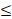 167. Разломци – читање и писањеобрадаМетода усменог излагања, метода разговора, метода демонстрације,метода писаних радоваСрпски језик, музичка култура, ликовна култура, свет око нас, грађанско васпитањеKомуникативна компетенција;Компетенција за целоживотно учење;Компетенција за рад са подацима;Дигитална компетенција;Компетенција за решавање проблема; Компетенција за сарадњу;Компетенција за одговорно учешће у демократском друштву;Компетенција за одговоран однос према околини.Бројеви до 1000Ученик ће бити у стању да:уочи делове целине, запише и прочита разломак облика   ( m  n  10).168.Разломци – читање и писање утврђивањеМетода усменог излагања, метода разговора, метода демонстрације,метода писаних радоваСрпски језик, музичка култура, ликовна култура, свет око нас, грађанско васпитањеKомуникативна компетенција;Компетенција за целоживотно учење;Компетенција за рад са подацима;Дигитална компетенција;Компетенција за решавање проблема; Компетенција за сарадњу;Компетенција за одговорно учешће у демократском друштву;Компетенција за одговоран однос према околини.Бројеви до 1000Ученик ће бити у стању да: упореди разломке облика  са једнаким имениоцима.169.Упоређивање разломакаобрадаМетода усменог излагања, метода разговора, метода демонстрације,метода писаних радоваСрпски језик, музичка култура, ликовна култура, свет око нас, грађанско васпитањеKомуникативна компетенција;Компетенција за целоживотно учење;Компетенција за рад са подацима;Дигитална компетенција;Компетенција за решавање проблема; Компетенција за сарадњу;Компетенција за одговорно учешће у демократском друштву;Компетенција за одговоран однос према околини.Бројеви до 1000Ученик ће бити у стању да:упореди разломке облика  са једнаким имениоцима170.Упоређивање разломакаутврђивањеМетода усменог излагања, метода разговора, метода демонстрације,метода писаних радоваСрпски језик, музичка култура, ликовна култура, свет око нас, грађанско васпитањеKомуникативна компетенција;Компетенција за целоживотно учење;Компетенција за рад са подацима;Дигитална компетенција;Компетенција за решавање проблема; Компетенција за сарадњу;Компетенција за одговорно учешће у демократском друштву;Компетенција за одговоран однос према околини.Бројеви до 1000Ученик ће бити у стању да:упореди разломке облика  са једнаким имениоцима..171.РазломциутврђивањеМетода усменог излагања, метода разговора, метода демонстрације,метода писаних радоваСрпски језик, музичка култура, ликовна култура, свет око нас, грађанско васпитањеKомуникативна компетенција;Компетенција за целоживотно учење;Компетенција за рад са подацима;Дигитална компетенција;Компетенција за решавање проблема; Компетенција за сарадњу;Компетенција за одговорно учешће у демократском друштву;Компетенција за одговоран однос према околини.Бројеви до 1000Ученик ће бити у стању да:упореди разломке облика  са једнаким имениоцима.172.РазломциутврђивањеМетода усменог излагања, метода разговора, метода демонстрације,метода писаних радоваСрпски језик, музичка култура, ликовна култура, свет око нас, грађанско васпитањеKомуникативна компетенција;Компетенција за целоживотно учење;Компетенција за рад са подацима;Дигитална компетенција;Компетенција за решавање проблема; Компетенција за сарадњу;Компетенција за одговорно учешће у демократском друштву;Компетенција за одговоран однос према околини.Бројеви до 1000Ученик ће бити у стању да:прочита, запише и упореди бројеве прве хиљаде и прикаже их на бројевној правој.173.Бројеви до 1 000утврђивањеМетода усменог излагања, метода разговора, метода демонстрације,метода писаних радоваСрпски језик, музичка култура, ликовна култура, свет око нас, грађанско васпитањеKомуникативна компетенција;Компетенција за целоживотно учење;Компетенција за рад са подацима;Дигитална компетенција;Компетенција за решавање проблема; Компетенција за сарадњу;Компетенција за одговорно учешће у демократском друштву;Компетенција за одговоран однос према околини.Бројеви до 1000Ученик ће бити у стању да:писмено и усмено сабира и одузима бројеве до 1 000.174.Сабирање и одузимање до 1 000утврђивањеМетода усменог излагања, метода разговора, метода демонстрације,метода писаних радоваСрпски језик, музичка култура, ликовна култура, свет око нас, грађанско васпитањеKомуникативна компетенција;Компетенција за целоживотно учење;Компетенција за рад са подацима;Дигитална компетенција;Компетенција за решавање проблема; Компетенција за сарадњу;Компетенција за одговорно учешће у демократском друштву;Компетенција за одговоран однос према околини.Бројеви до 1000Ученик ће бити у стању да:писмено и усмено сабира и одузима бројеве до 1 000.175.Множење и дељење доо 1 000утврђивањеМетода усменог излагања, метода разговора, метода демонстрације,метода писаних радоваСрпски језик, музичка култура, ликовна култура, свет око нас, грађанско васпитањеKомуникативна компетенција;Компетенција за целоживотно учење;Компетенција за рад са подацима;Дигитална компетенција;Компетенција за решавање проблема; Компетенција за сарадњу;Компетенција за одговорно учешће у демократском друштву;Компетенција за одговоран однос према околини.ГеометријаУченик ће бити у стању да:црта нормалне и паралелне праве;уочи, графички прикаже и обележи угао;именује и покаже елементе угла;разликује врсте углова.176.Праве и угловиутврђивањеМетода усменог излагања, метода разговора, метода демонстрације,метода писаних радоваСрпски језик, музичка култура, ликовна култура, свет око нас, грађанско васпитањеKомуникативна компетенција;Компетенција за целоживотно учење;Компетенција за рад са подацима;Дигитална компетенција;Компетенција за решавање проблема; Компетенција за сарадњу;Компетенција за одговорно учешће у демократском друштву;Компетенција за одговоран однос према околини.ГеометријаУченик ће бити у стању да:конструише геометријске фигуре;израчуна обим геометријске фигуре;примени стечено знање у реалним ситуацијама.177.Цртање геометријских фигура. Обим правоугаоника, квадрата и троуглаутврђивањеМетода усменог излагања, метода разговора, метода демонстрације,метода писаних радоваСрпски језик, музичка култура, ликовна култура, свет око нас, грађанско васпитањеKомуникативна компетенција;Компетенција за целоживотно учење;Компетенција за рад са подацима;Дигитална компетенција;Компетенција за решавање проблема; Компетенција за сарадњу;Компетенција за одговорно учешће у демократском друштву;Компетенција за одговоран однос према околини.Мерење и мереУченик ће бити у стању да:примењује концепт мерења у једноставним реалним ситуацијама; чита, упореди и претвара јединице за мерење дужине, масе, запремине течности и времена; измери површину фигуре задатом јединицом мере;упоређује површине фигура.178.Мерење и мереутврђивањеМетода усменог излагања, метода разговора, метода демонстрације,метода писаних радоваСрпски језик, музичка култура, ликовна култура, свет око нас, грађанско васпитањеKомуникативна компетенција;Компетенција за целоживотно учење;Компетенција за рад са подацима;Дигитална компетенција;Компетенција за решавање проблема; Компетенција за сарадњу;Компетенција за одговорно учешће у демократском друштву;Компетенција за одговоран однос према околини.Мерење и мереУченик ће бити у стању да:примени стечено знање у решавању конкретних задатака.179.Годишња провера знањаПровера знањаМетода усменог излагања, метода разговора, метода демонстрације,метода писаних радоваСрпски језик, музичка култура, ликовна култура, свет око нас, грађанско васпитањеKомуникативна компетенција;Компетенција за целоживотно учење;Компетенција за рад са подацима;Дигитална компетенција;Компетенција за решавање проблема; Компетенција за сарадњу;Компетенција за одговорно учешће у демократском друштву;Компетенција за одговоран однос према околини.Утврђивање градива трећег разредаУченик ће бити у стању да:процени ниво свог знања.180.Анализа годишње провере знања утврђивањеМетода усменог излагања, метода разговора, метода демонстрације,метода писаних радоваСрпски језик, музичка култура, ликовна култура, свет око нас, грађанско васпитањеKомуникативна компетенција;Компетенција за целоживотно учење;Компетенција за рад са подацима;Дигитална компетенција;Компетенција за решавање проблема; Компетенција за сарадњу;Компетенција за одговорно учешће у демократском друштву;Компетенција за одговоран однос према околини.